В феврале 2021г .наши воспитанники принимали участие в 1 всероссийском патриотическом конкурсе «Отечеству служить бы рад!» Воспитанник старшей группы  Осипов Богдан получил диплом 2 степени  в номинации «Умелые руки»Март  2021гНаши воспитанники принимали участие в муниципальном конкурсе  чтецов ,посвященного международному дню 8 марта « В марте есть такой денек.Победители  получили грамоты по номинациям: «За искренность исполнения»- Архиреева Александра  , Приз зрительских симпатий»- Макаревич София. Смирнова Анастасия, Бышуткин Владислав,  Шумеев Максим –получили сертификаты участников районного конкурса чтецов.Апрель 2021г. Наши воспитанники принимали участие в муниципальном конкурсе  чтецов «Я почти ученик». Сертификат  участника конкурса  получила воспитанница подготовительной группы Архиреева Александра.01 октября 2021г в старшей и подготовительной группах  прошло мероприятий в рамках  Всероссийского фестиваля энергосбережения и экологии «Вместе Ярче». 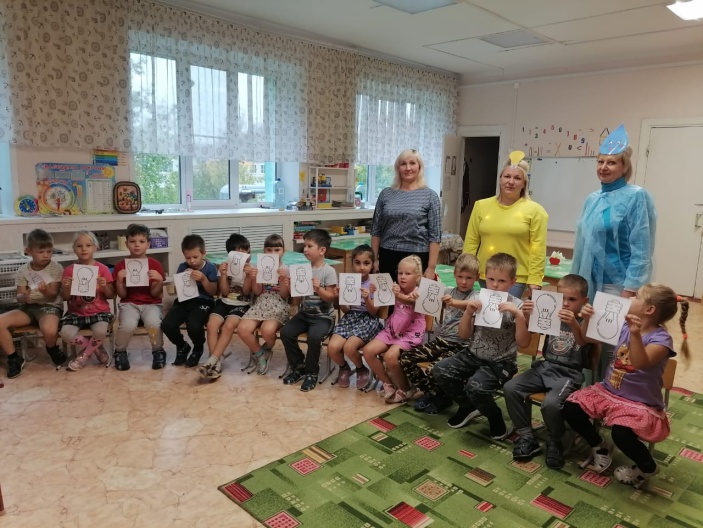 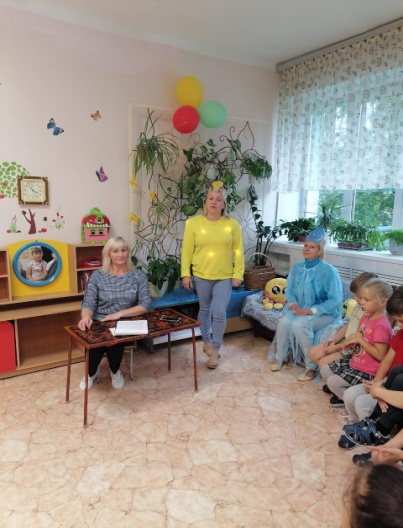 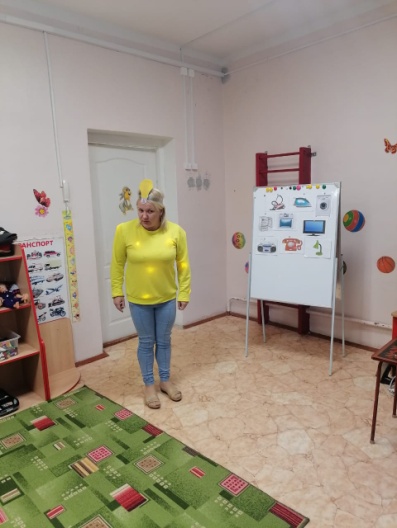 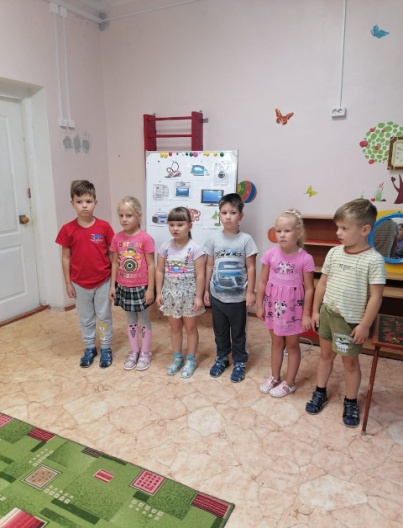 Правила по сохранению энергоресурсов:Всем скажи- друзьям, знакомым,Да и сам не забывай!Перед выходом из домаСвет повсюду выключай!Утро пришло- Солнце взошло! Свет выключайте -энергию сберегайте!В октябре в МДОУ прошел конкурс поделок из природного и бросового  материала « Природа дарит чудеса»Родители вместе с детьми принимали активное участие в конкурсе.Фантазии не было предела, поделки получились оригинальные. НАШИ РАБОТЫ.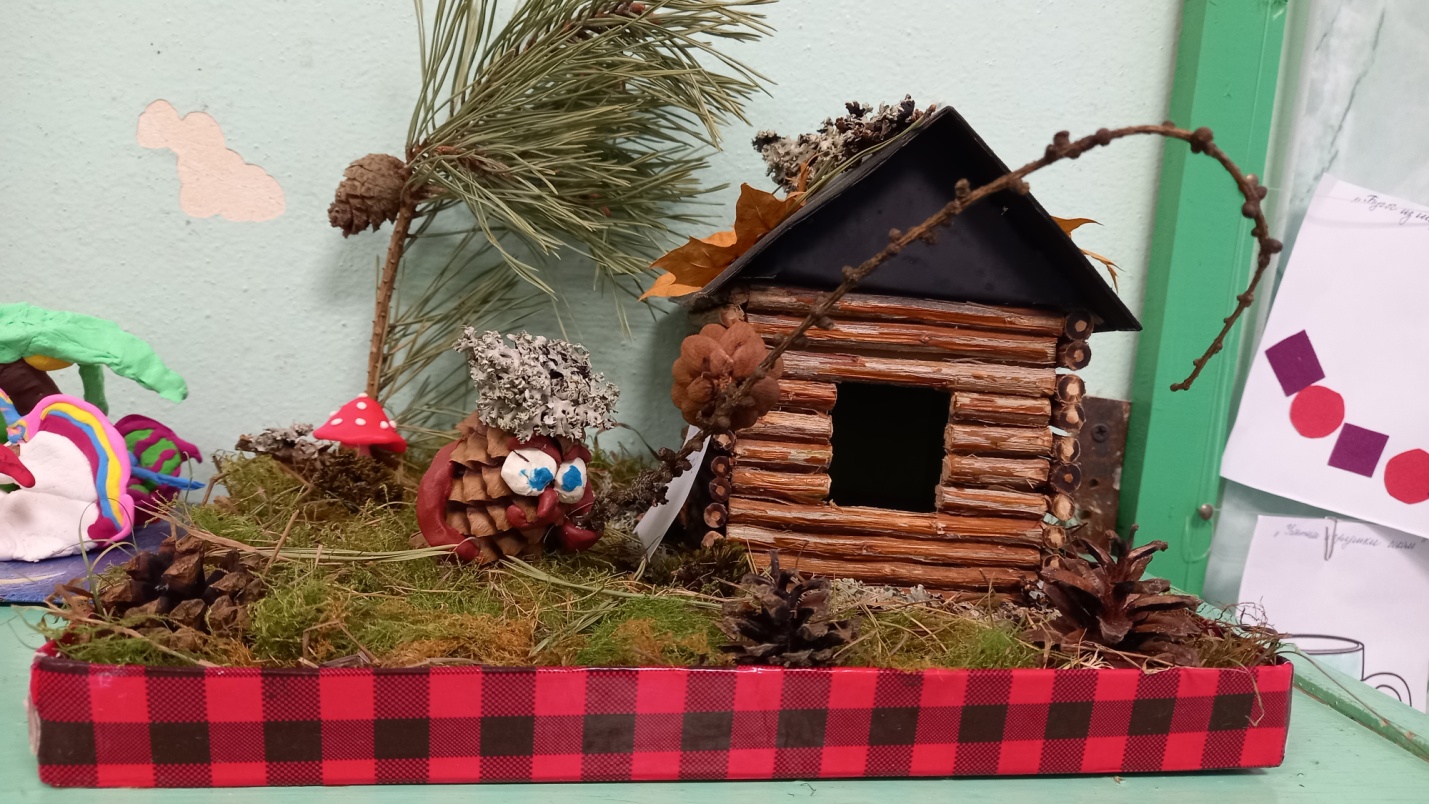 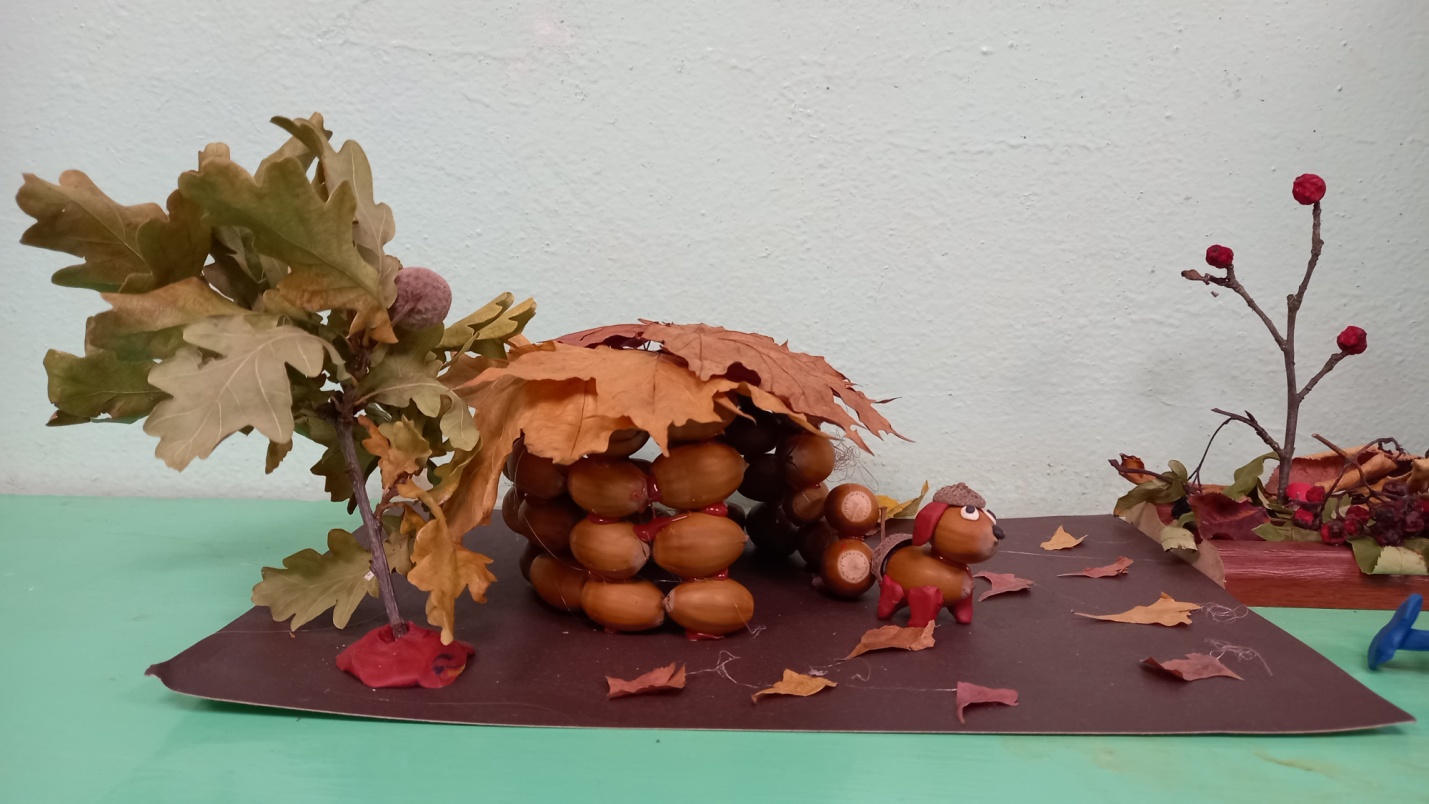 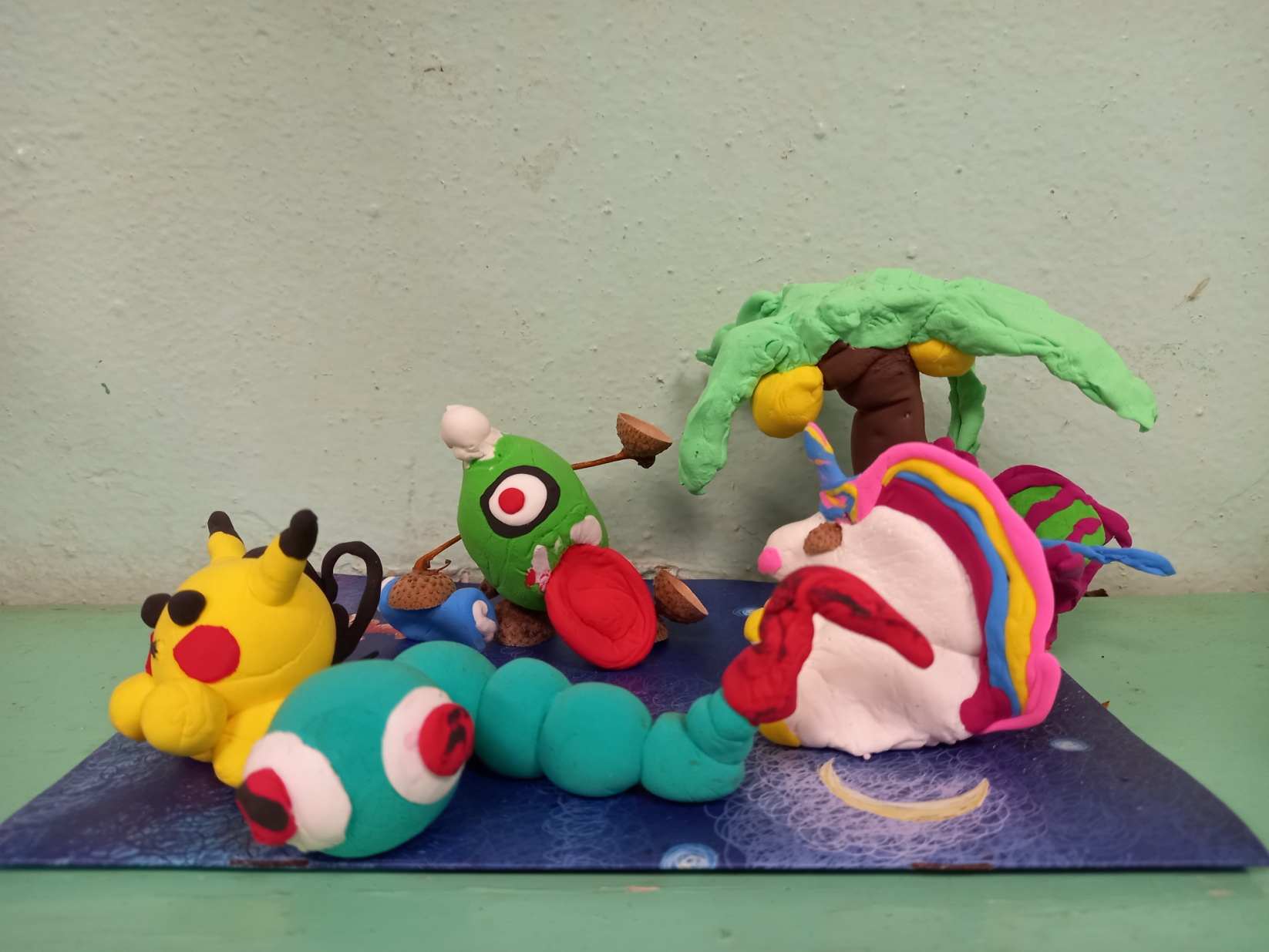 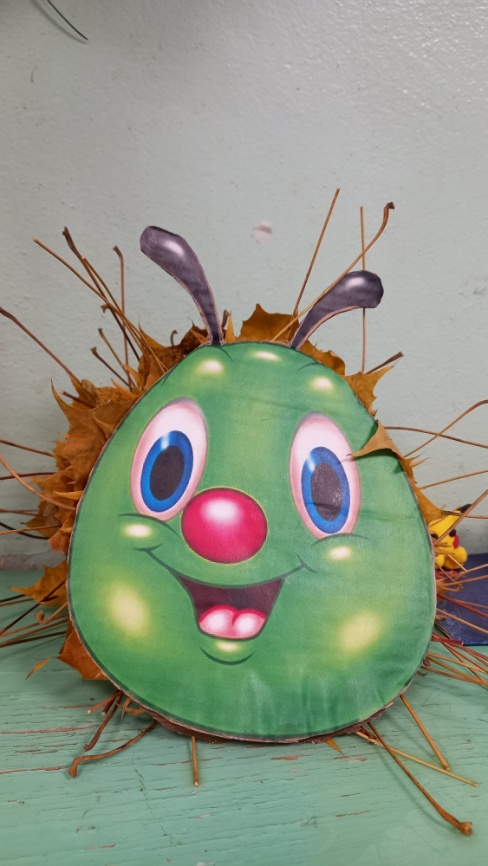 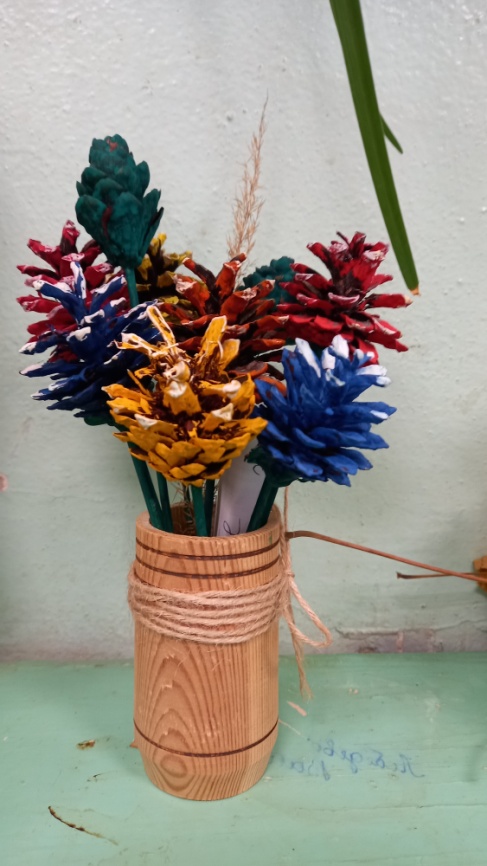 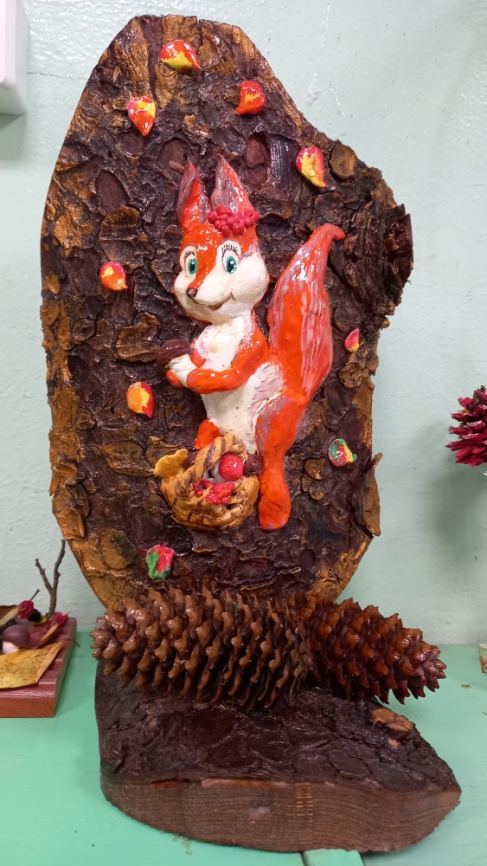 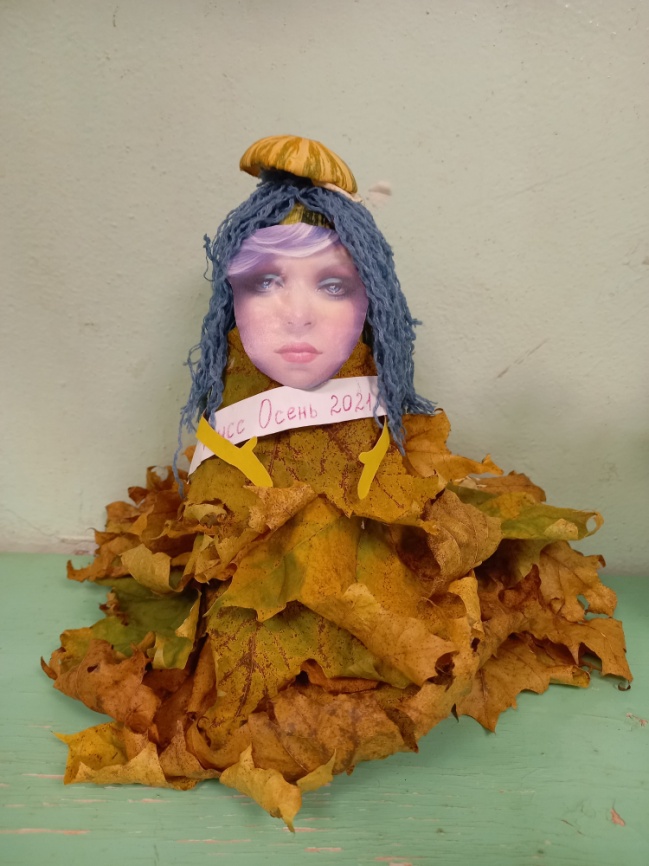 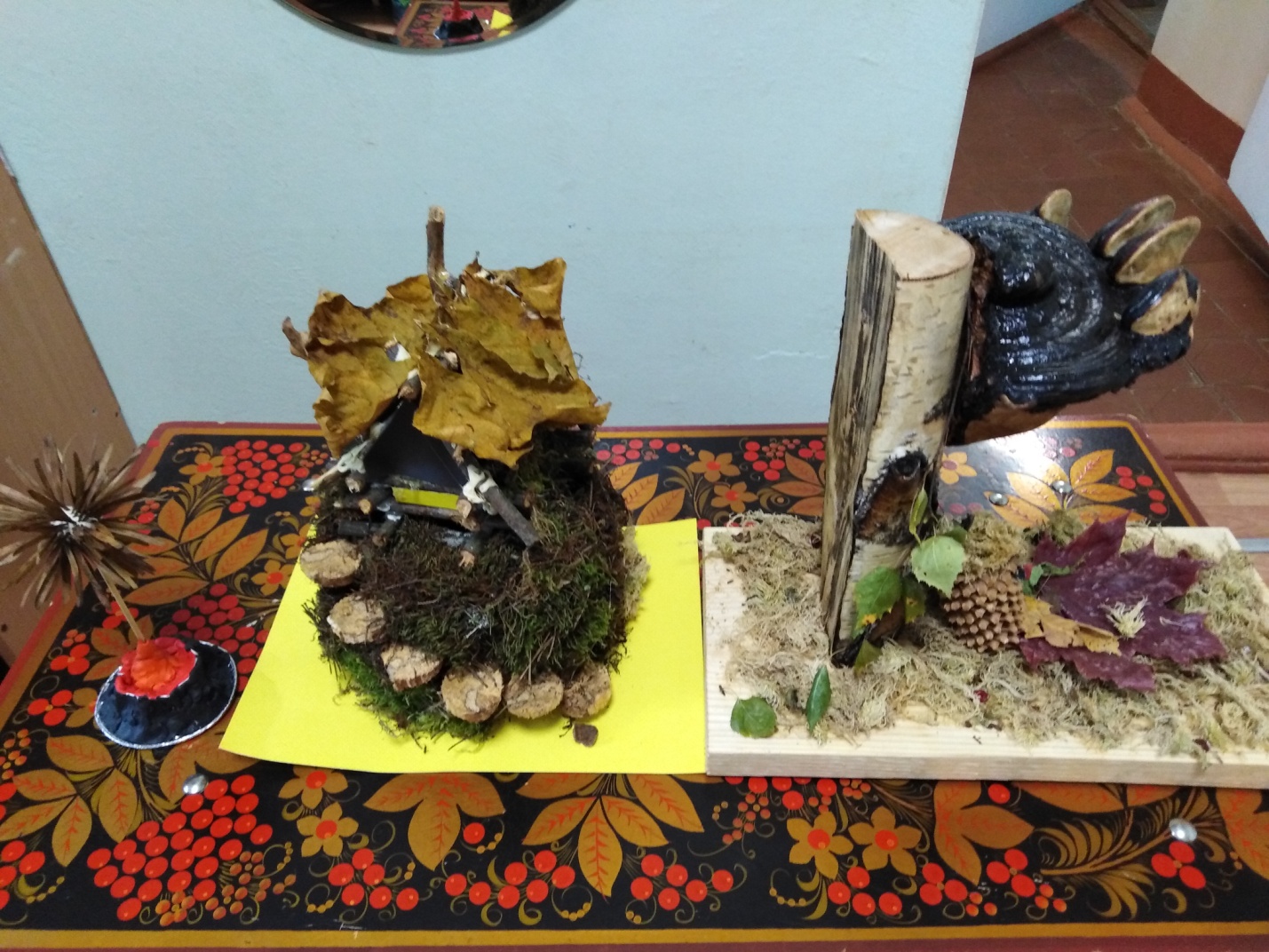 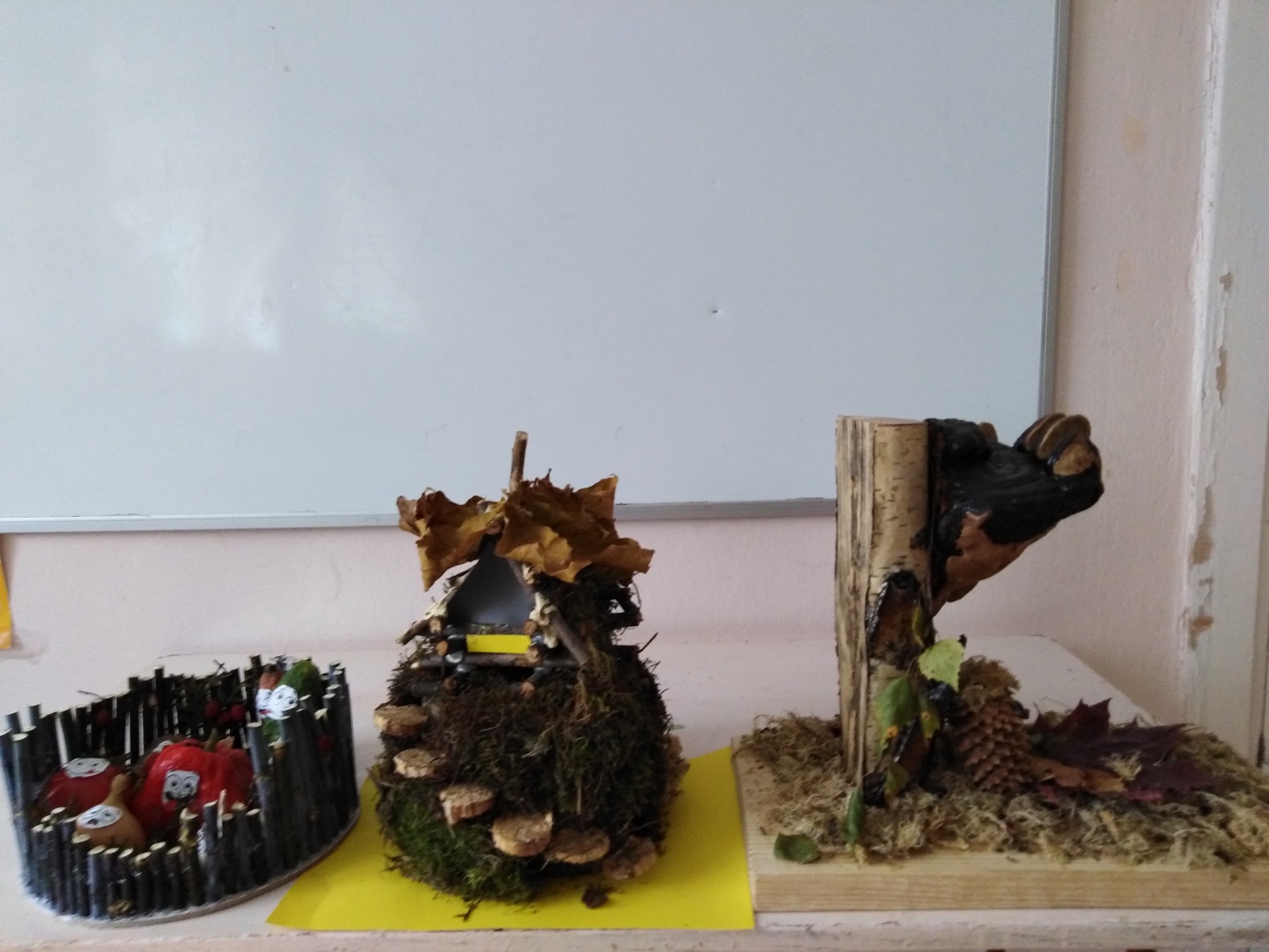 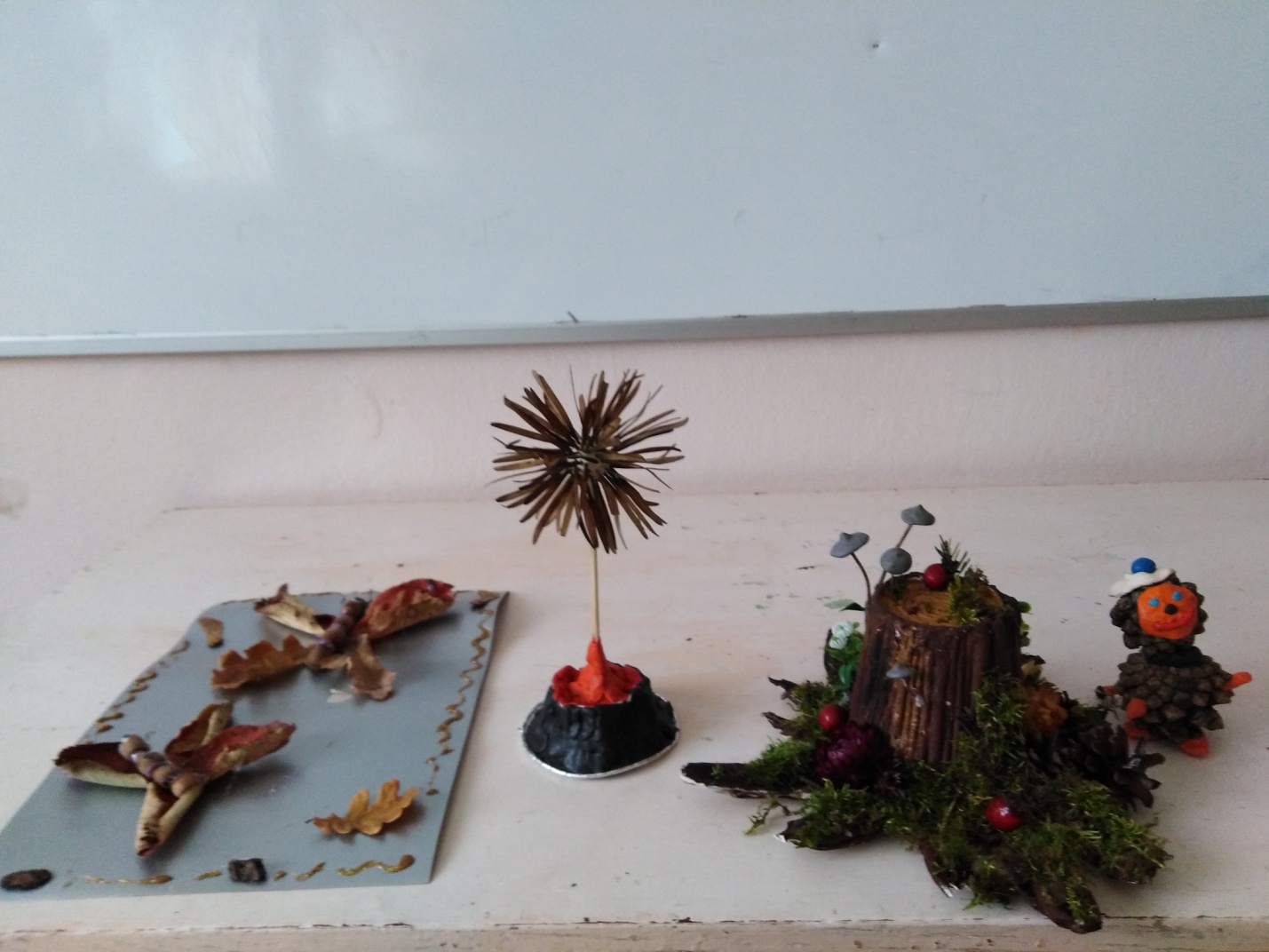 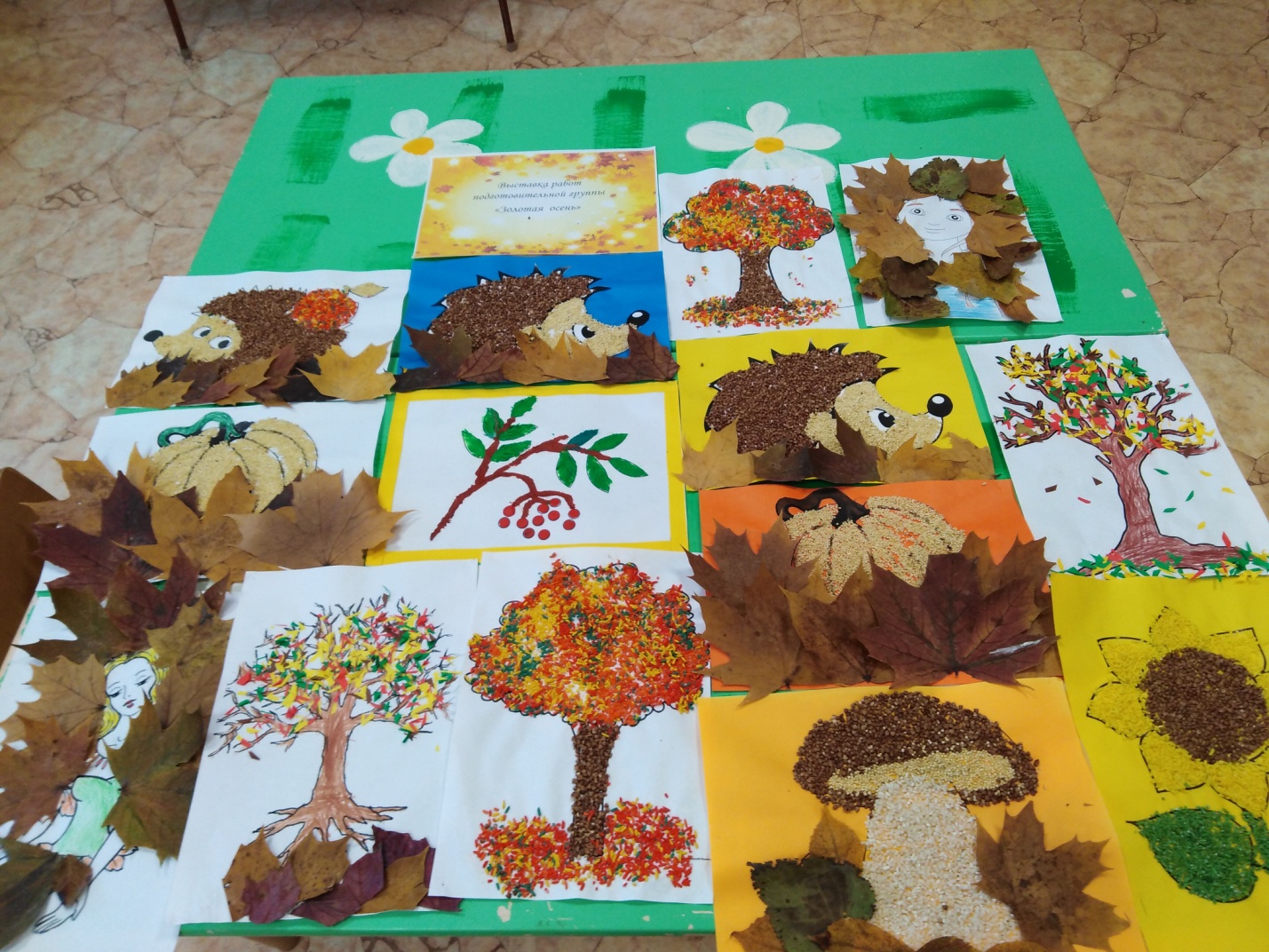 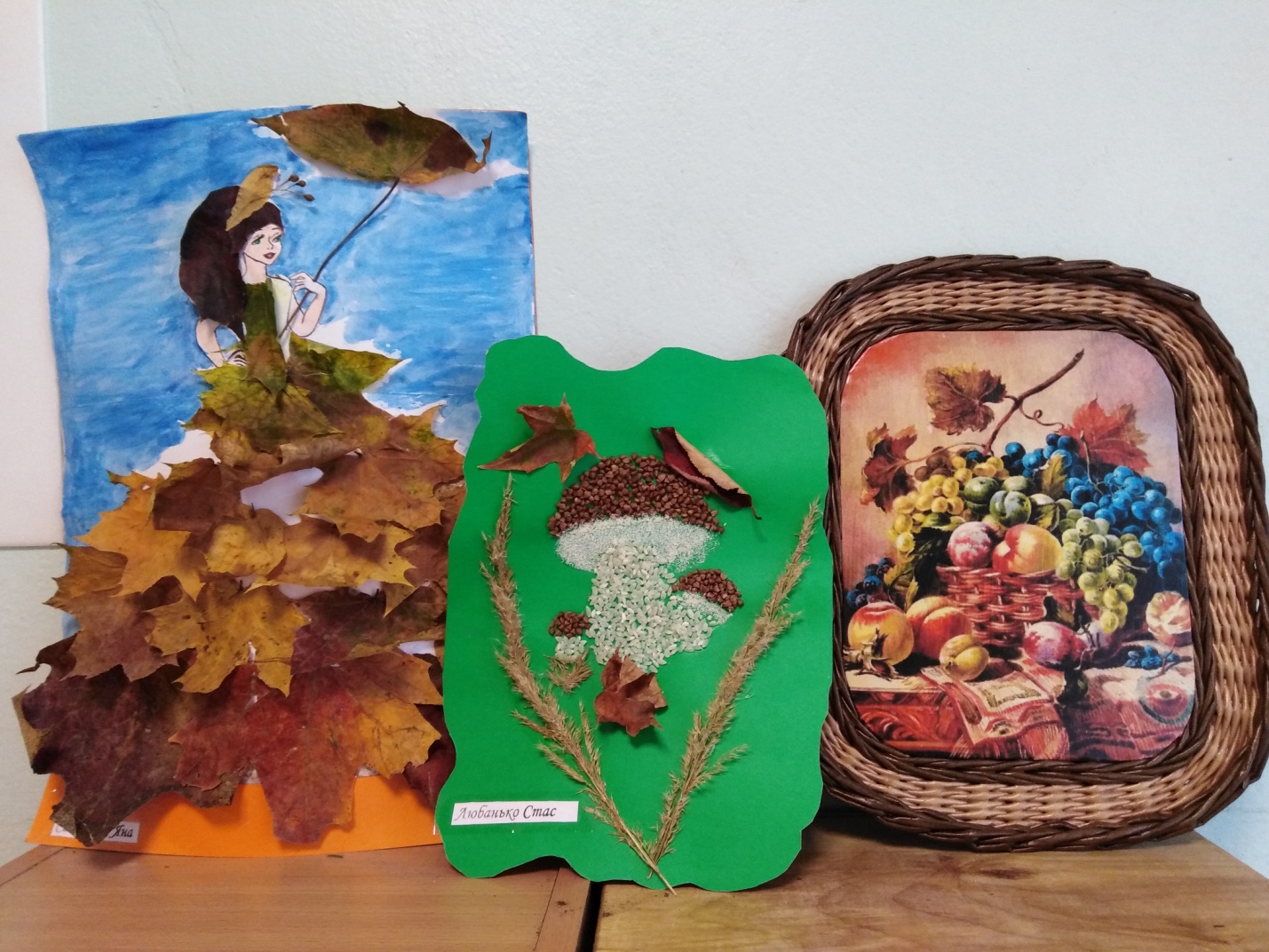 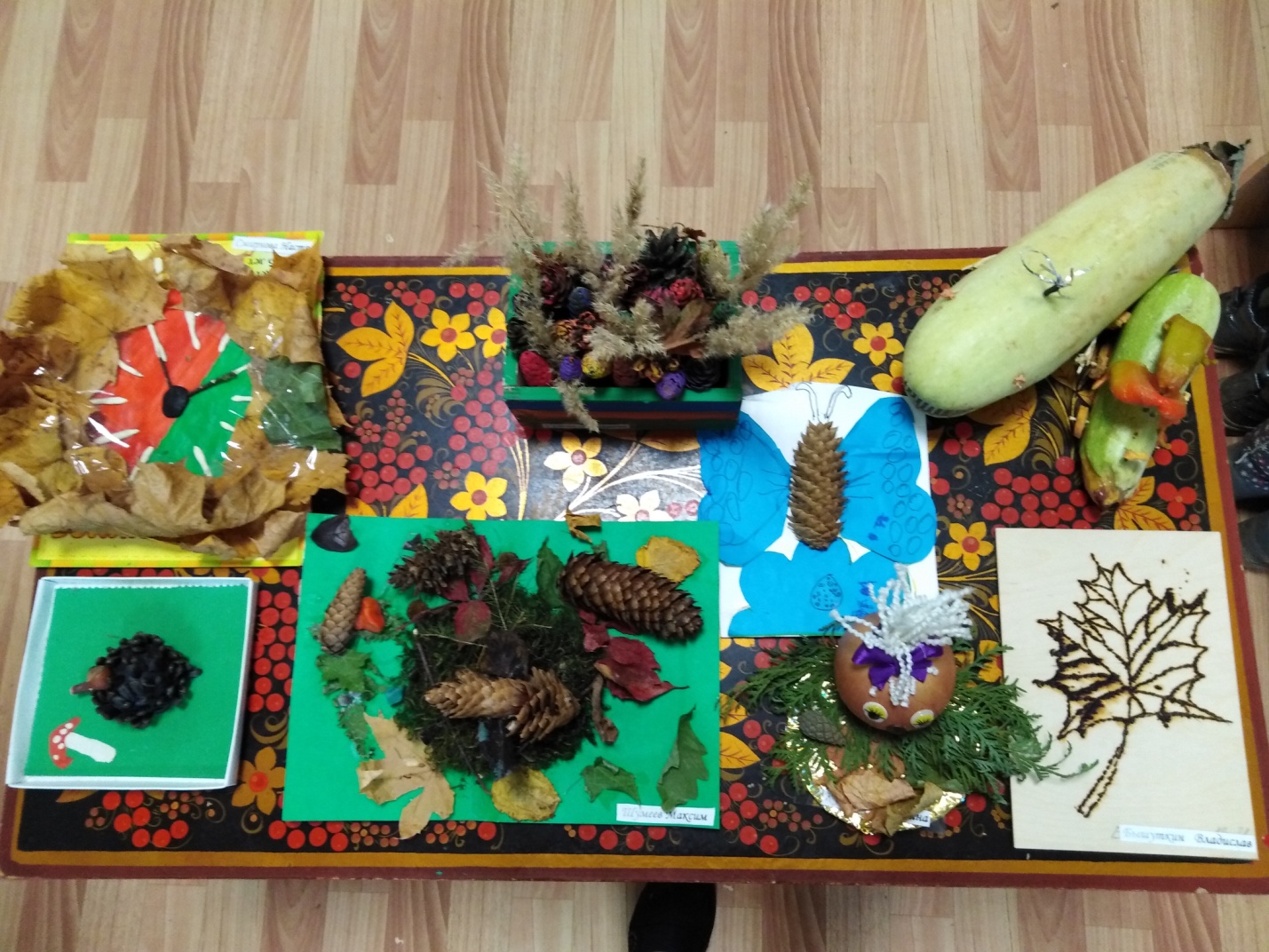 В ноябре , в рамках акции «Помоги птицам зимой » в нашем детском саду прошел конкурс  по изготовлению кормушек для птиц « Чудо – столовая»В конкурсе принимали участие дети и родители всех групп. Кормушки развесили на участках.Пернатые друзья часто прилетают в  гости к ребятам.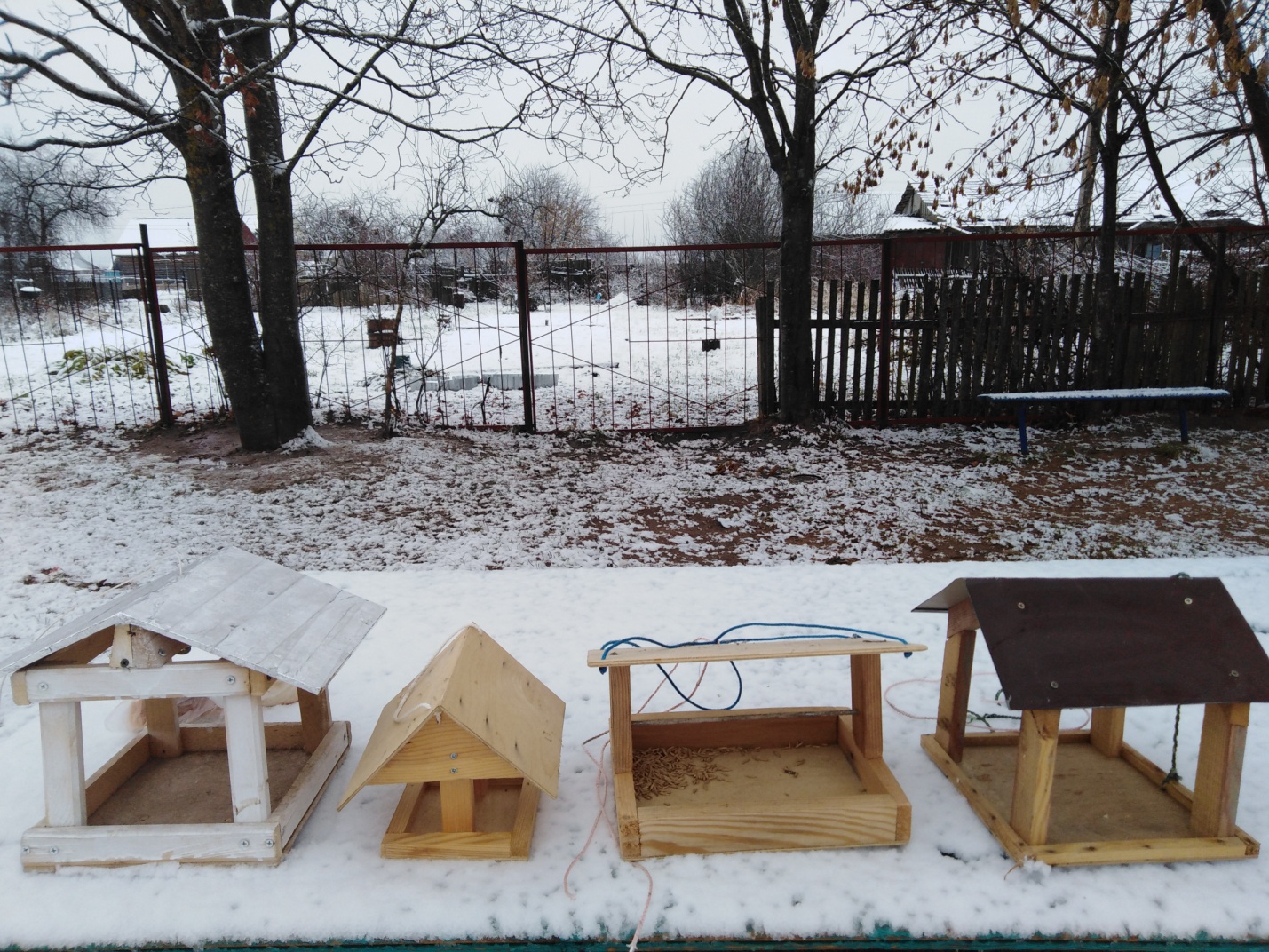 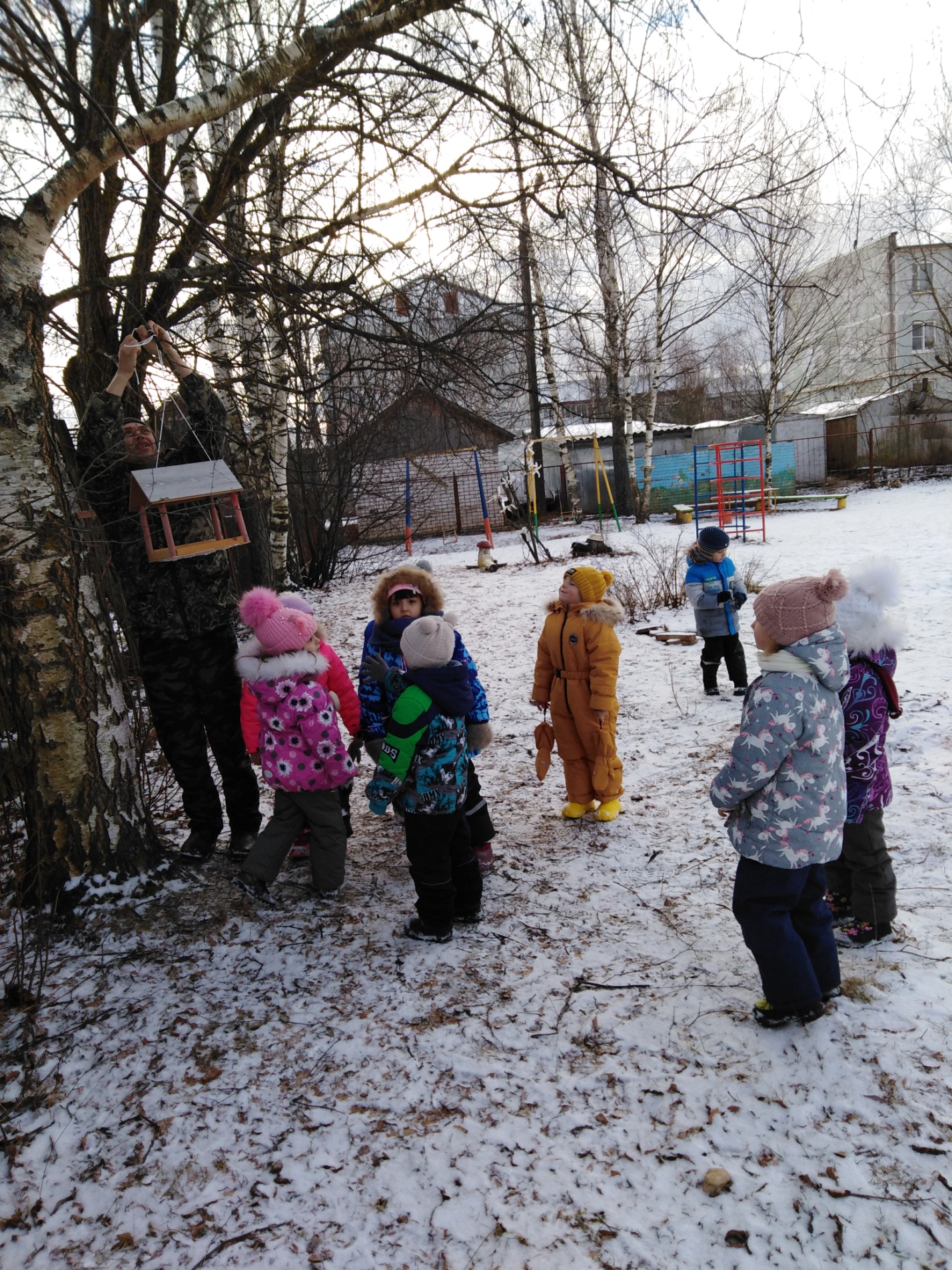 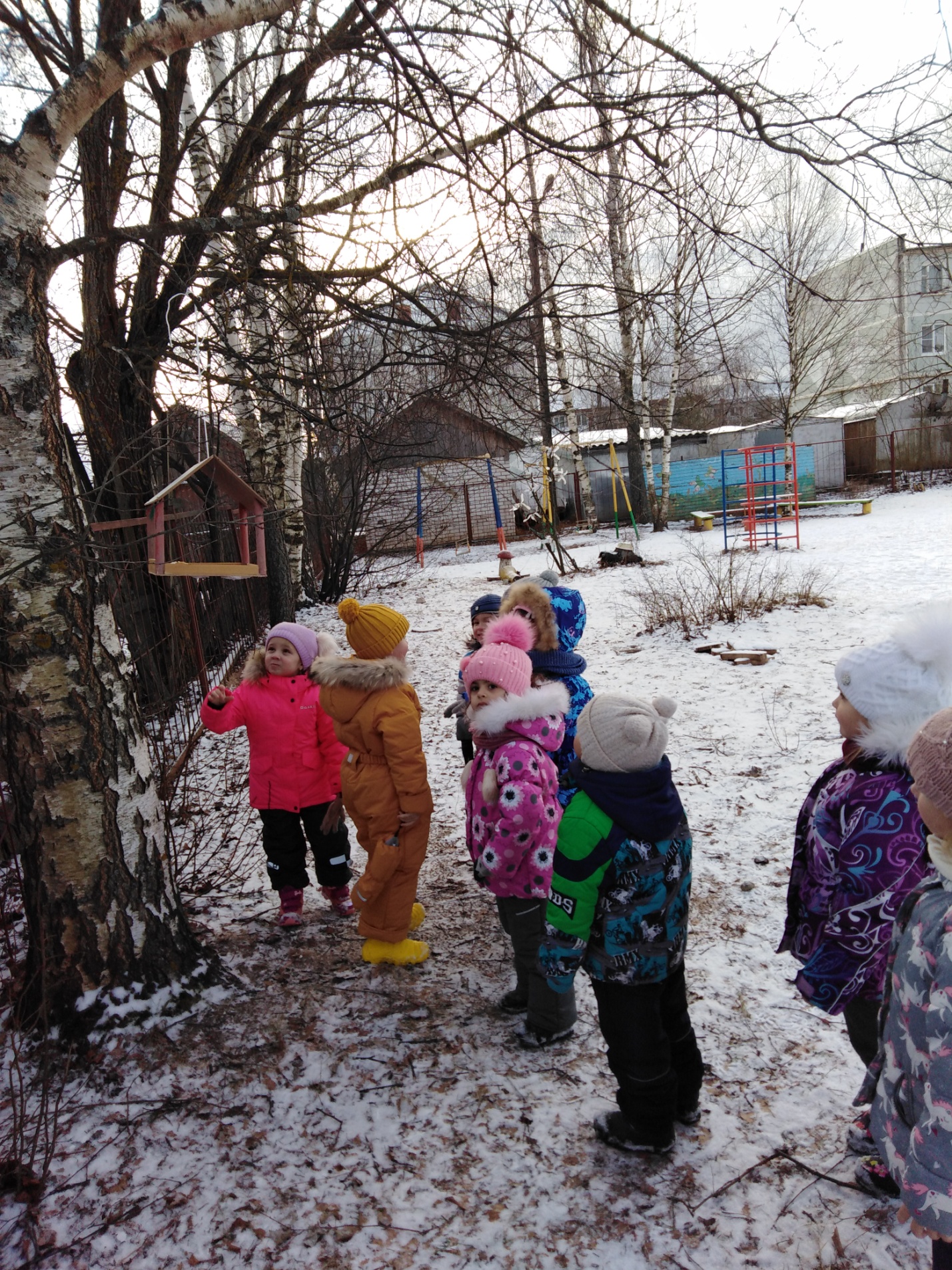 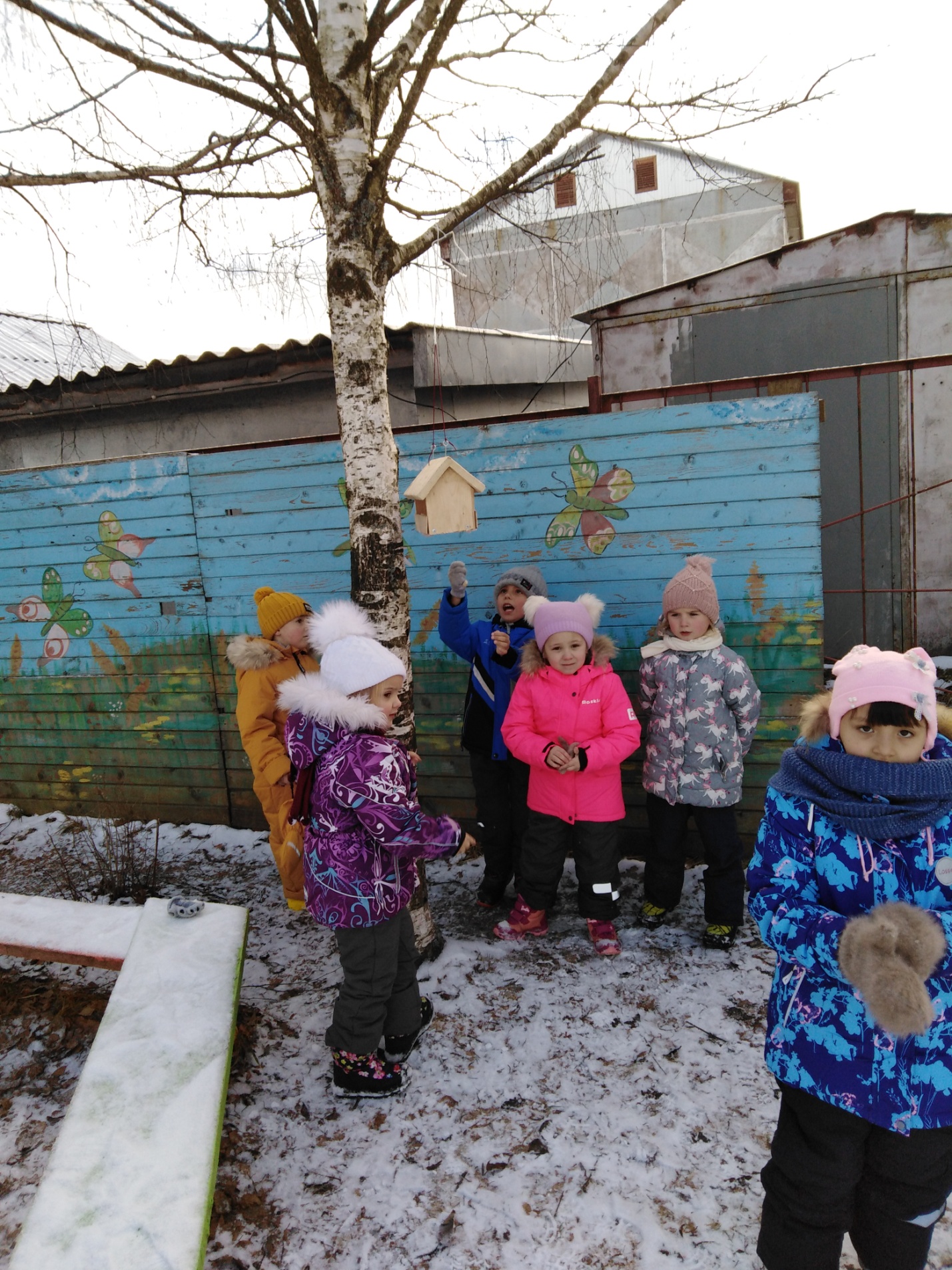 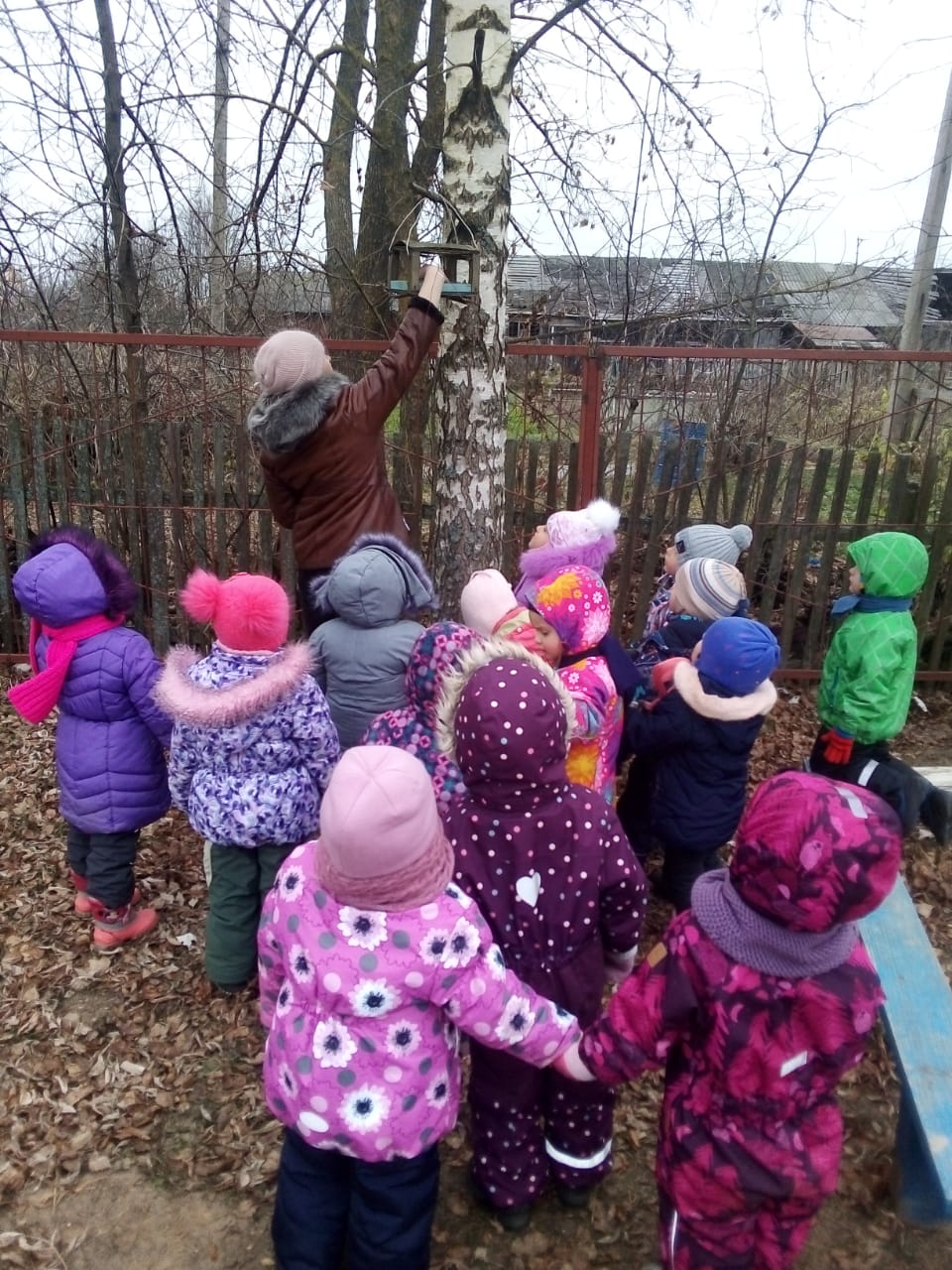 Посмотрите за окошко - стало там теплей немножко.Кто ответит  отчего  стало в ноябре тепло.Мы вам скажем, в чем секрет, ведь секрета вовсе нетПотому что праздник мам  постучался в гости к нам.26 ноября 2021г. в подготовительной группе   состоялся  праздникко  Дню Матери «Моя мамочка лучше всех!Воспитатели: Боярская Светлана Борисовна, Иевлева Светлана ВладимировнаРебята пели песни, читали стихи о маме, проводились конкурсы  и игры. Каждый ребенок для мамы приготовил сувенир « С днём матери»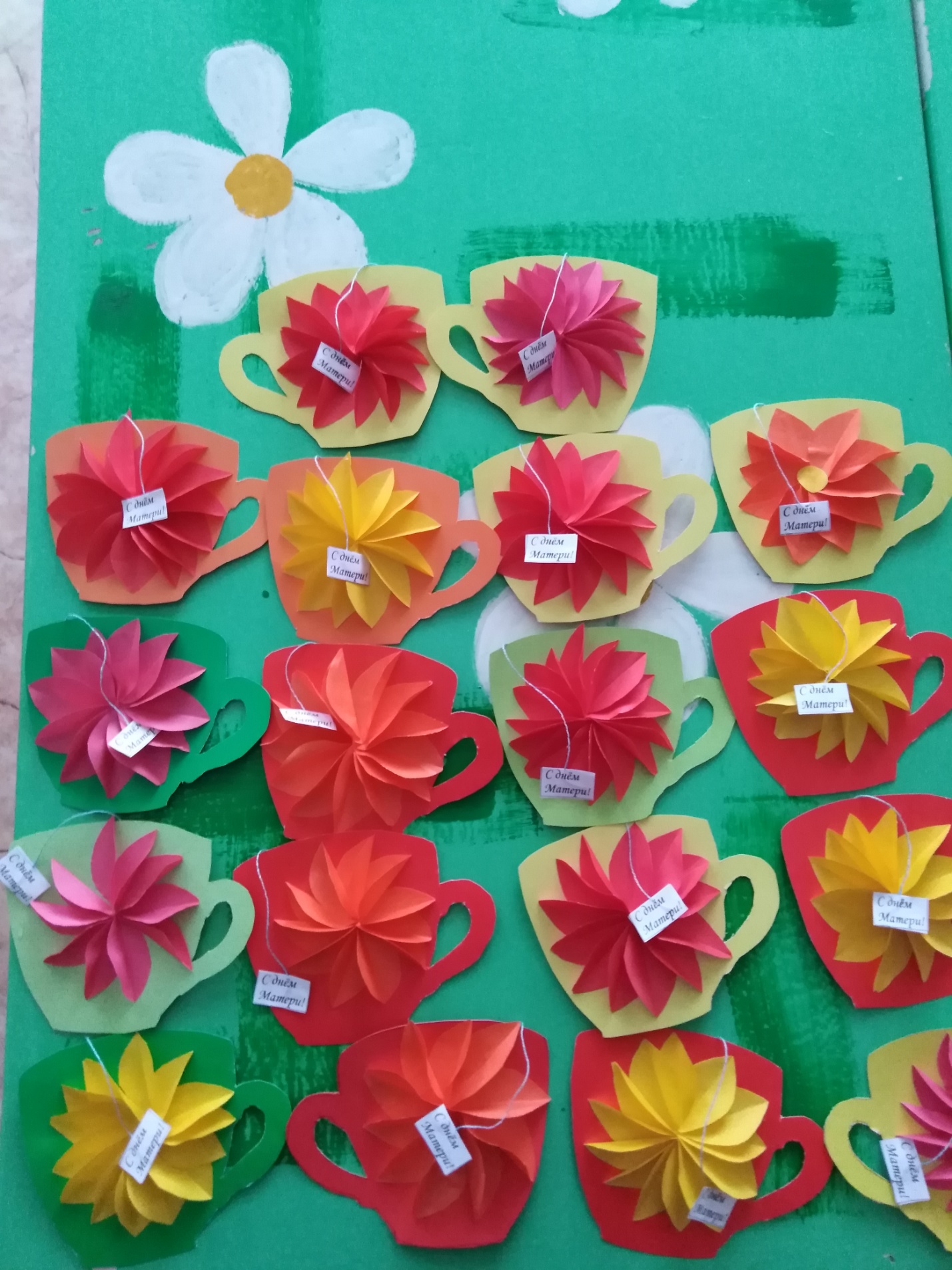 С 18 по 25 ноября в нашем детском саду прошла «Неделя Спорта»Подготовила и провела инструктор по физической культуре Кротова Валентина Александровна         Дошкольный возраст – один из наиболее ответственных периодов в жизни каждого человека. Именно в это время закладываются основы здоровья, правильного физического развития, происходит становление двигательных способностей, формируется интерес к физкультуре  и спорту.      Учебный год начинается с «Осенних спортивных праздников» в средней, старшей и подготовительной  группах. Цель этих праздников – посмотреть сплочённость коллектива, как дети окрепли за лето, выросли. Проводятся весёлые эстафеты, игры. Дети  меряются силой, показывают свою ловкость, смекалку. По содержанию спортивные праздники – это физические упражнения, весёлые эстафеты, подвижные игры, загадки, встречи со сказочными героями, неожиданные сюрпризы, показательные выступления детей.Любой праздник – всегда радостное событие, его ждут, к нему готовятся, он надолго запоминается.Заканчиваются праздники награждениями и угощениями.18.11.2021г «Праздник урожая» - старшая гр.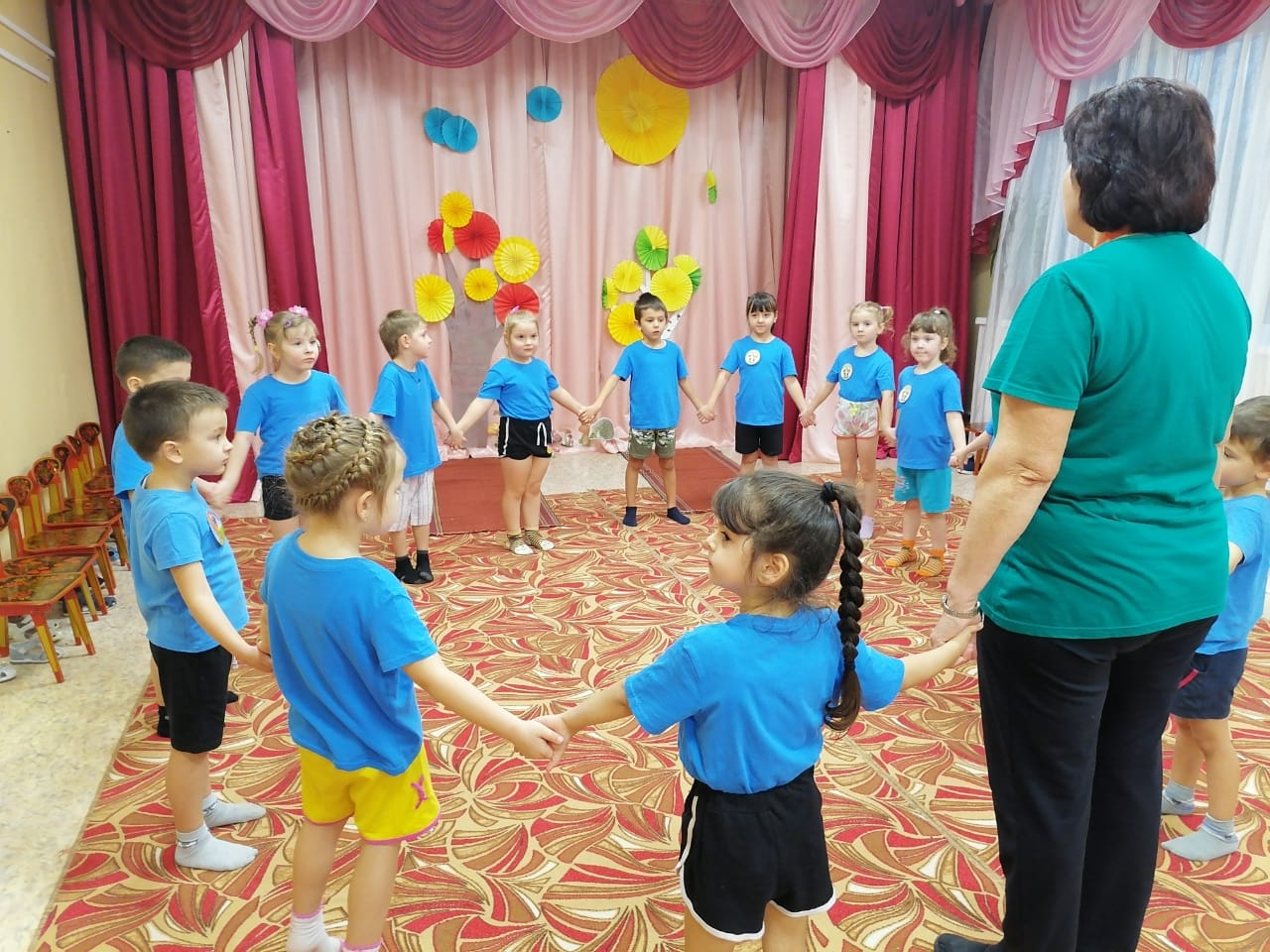 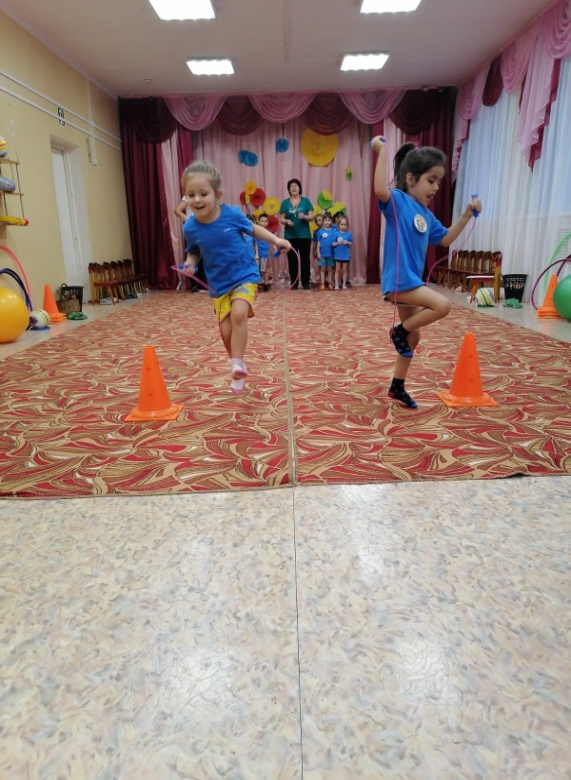 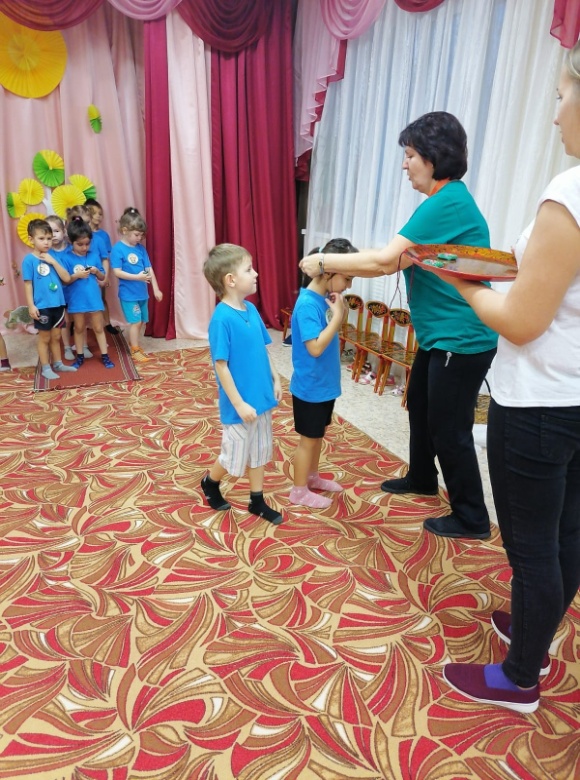 23.11.2021г «Веселые старты» - средняя группа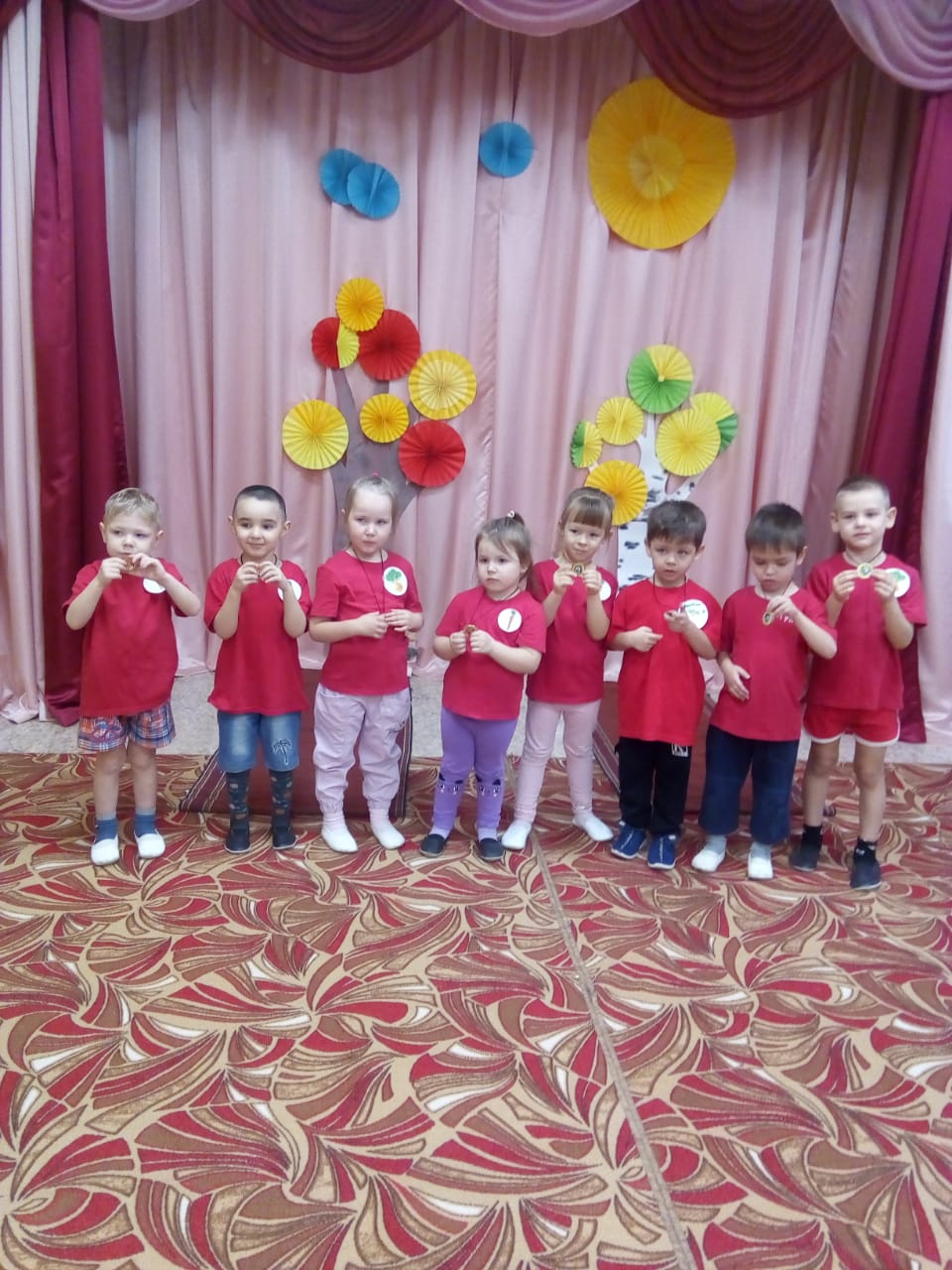 25.11.2021г «Праздник мяча» - подготовительная группа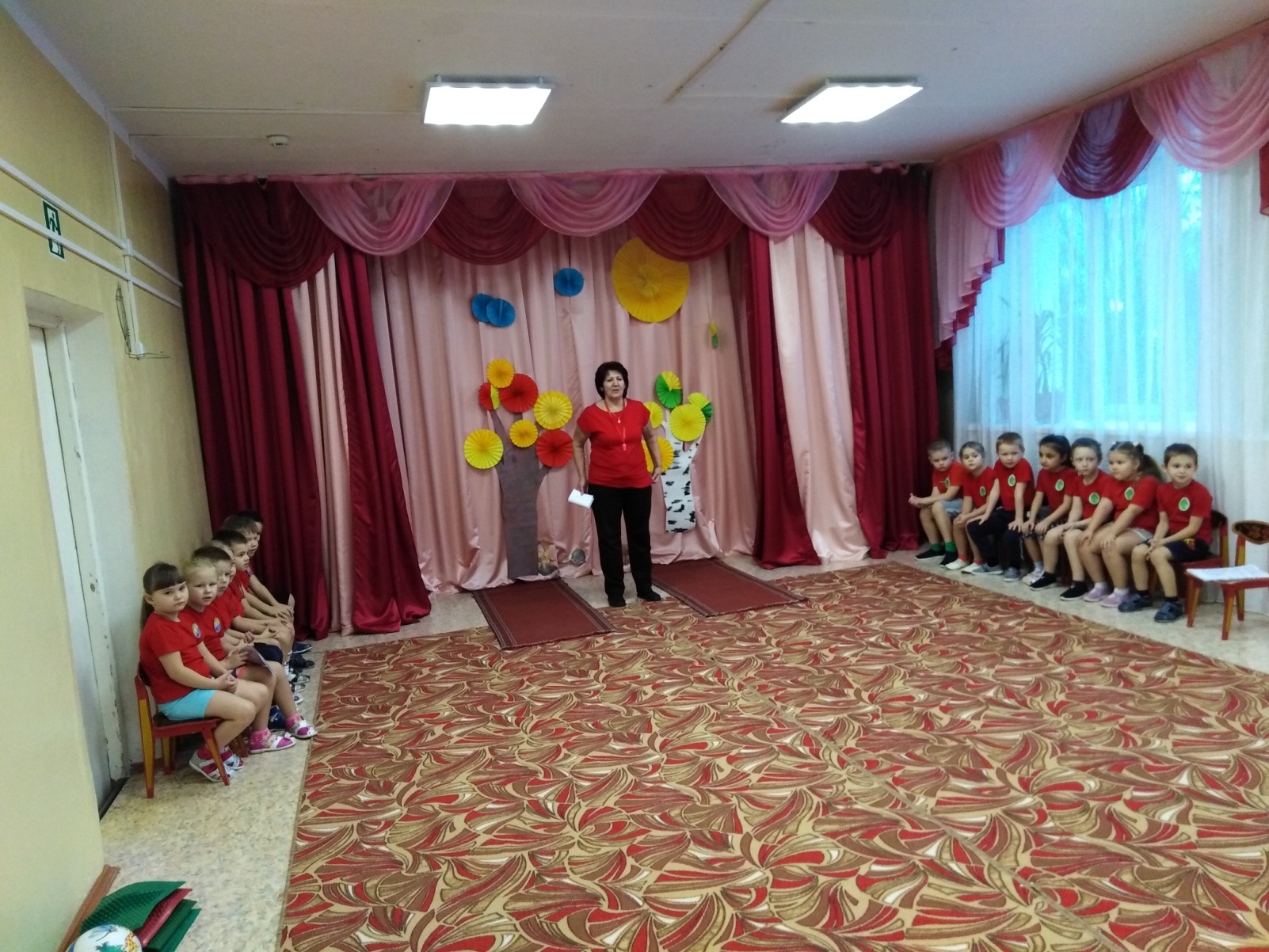 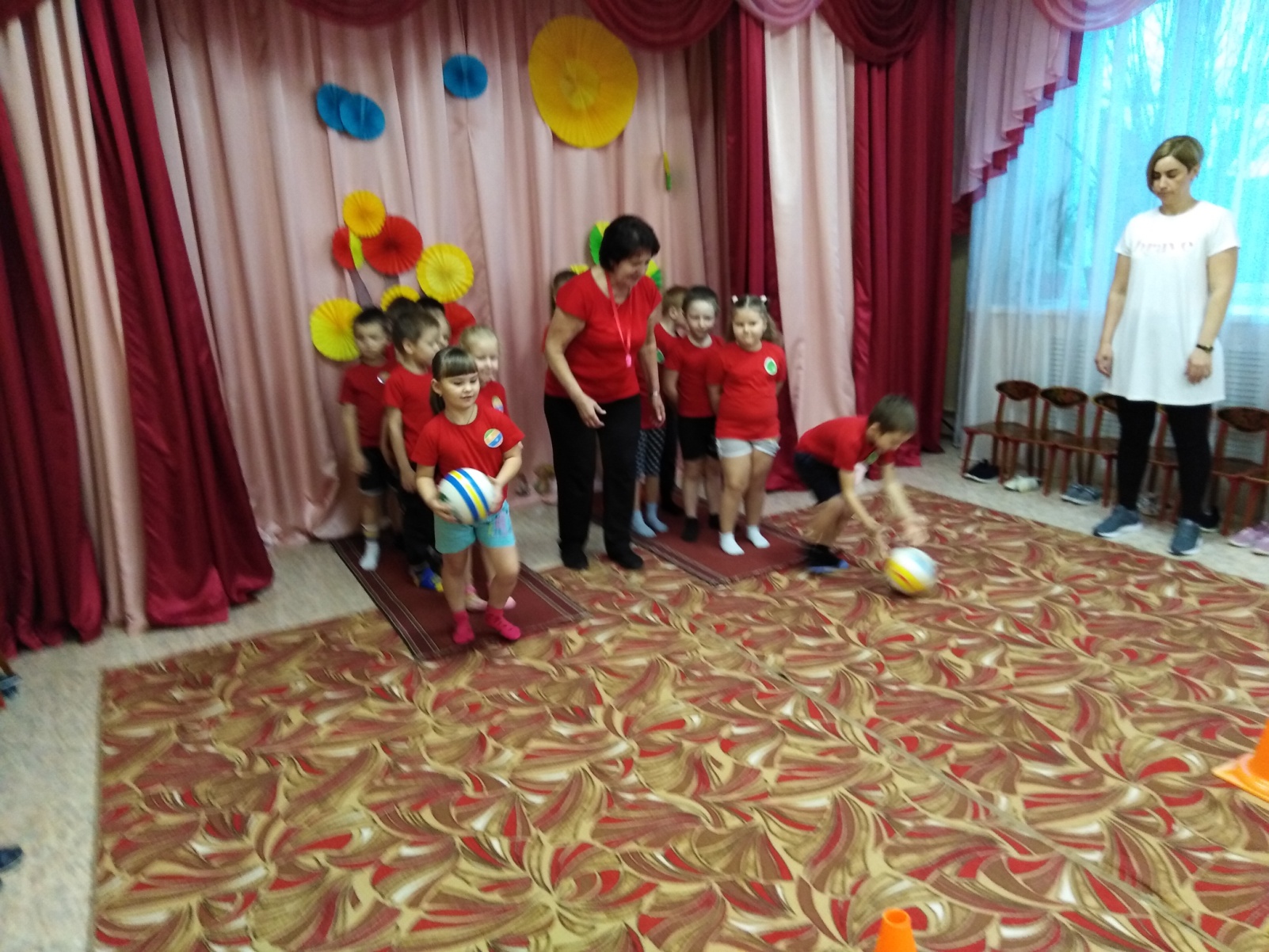 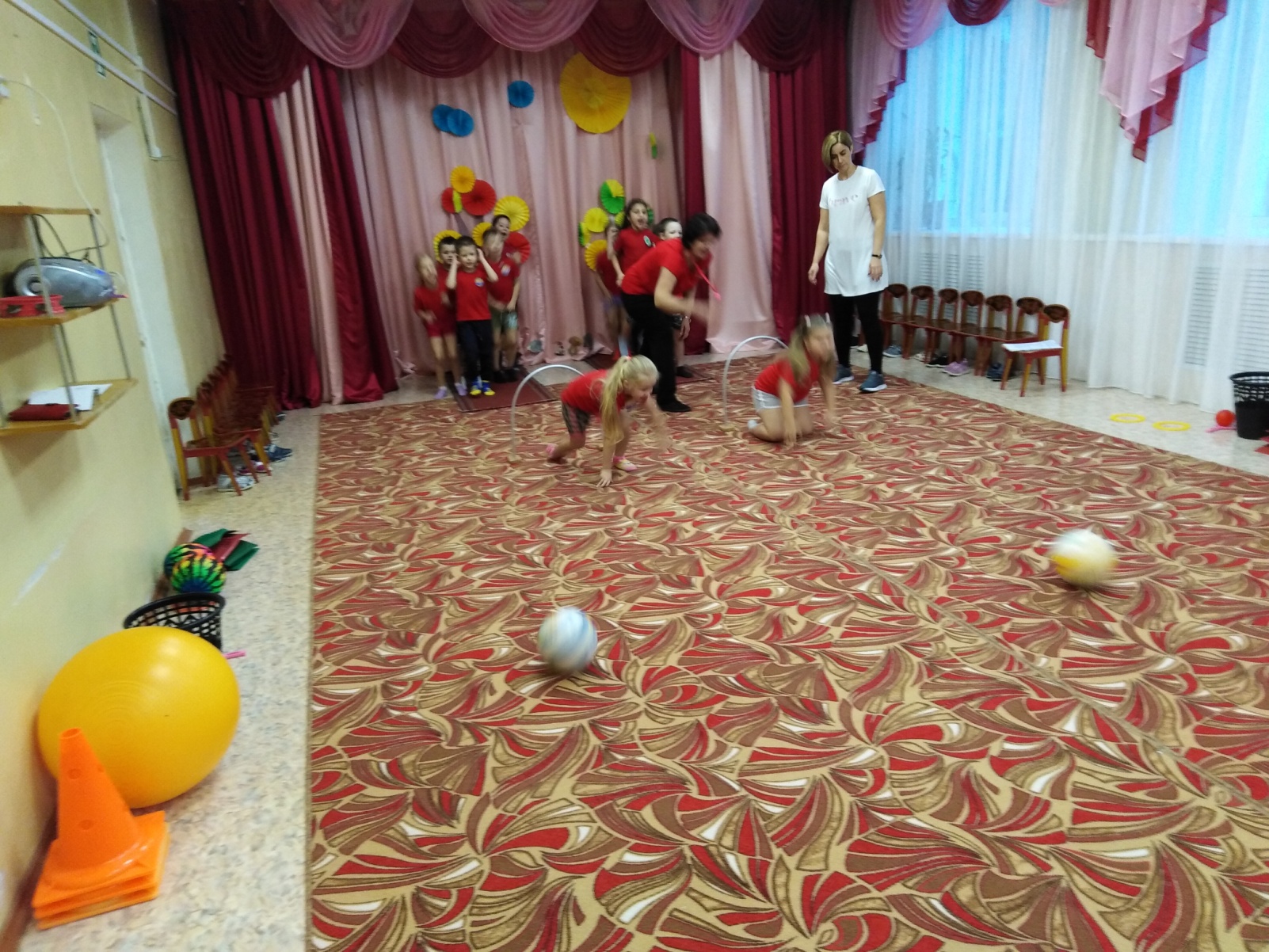 15 12.2021г. у наших ребят была встреча с инспектором по пропаганде ОГИБДД МО МВД России «Бежецкий» Черновой Юлией Николаевной.Юлия Николаевна провела беседу  с ребятами по правилам дорожного движения. Во время беседы ребята отвечали на все вопросы .Беседа получилась очень интересная и познавательная для ребят.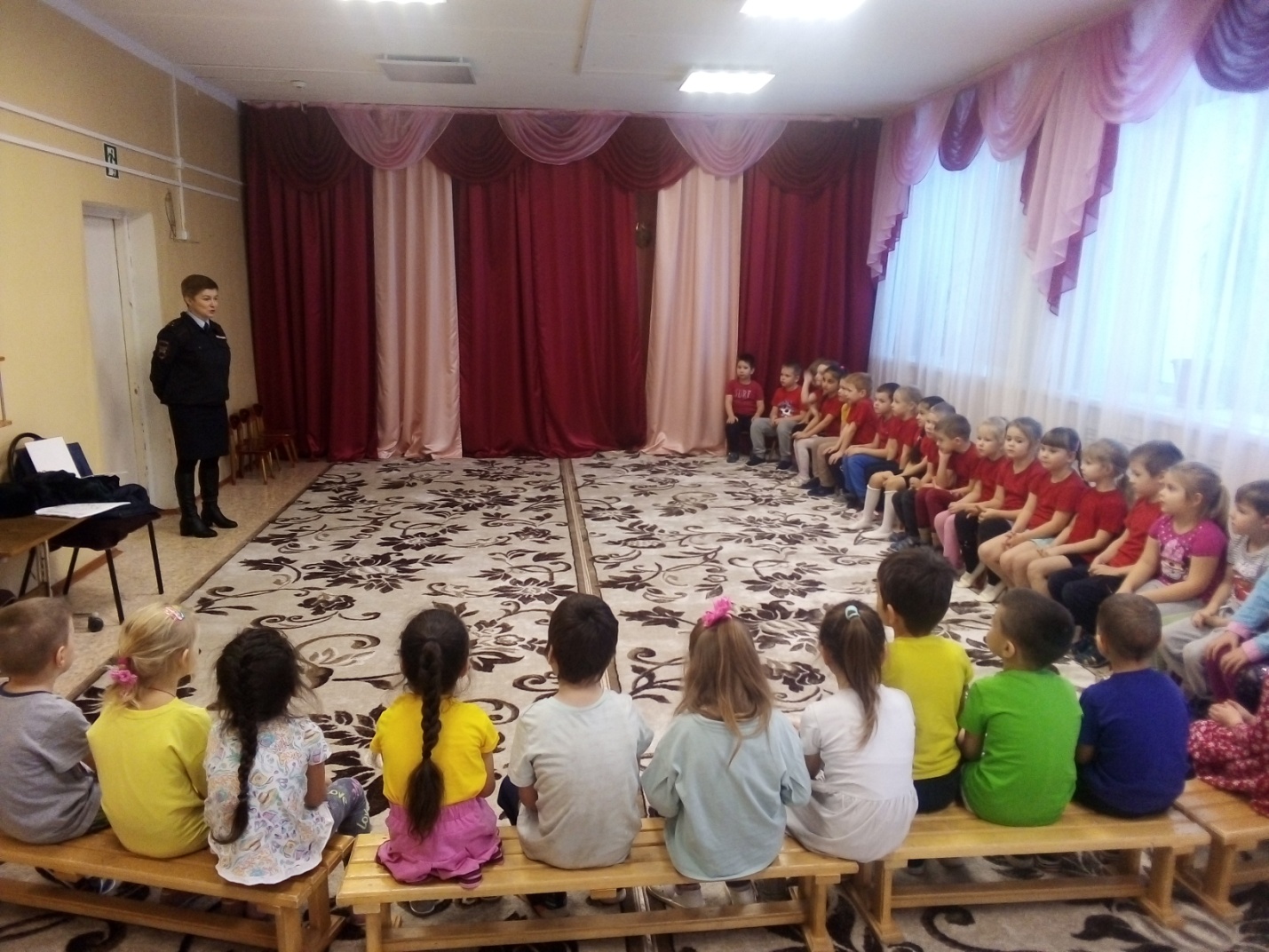 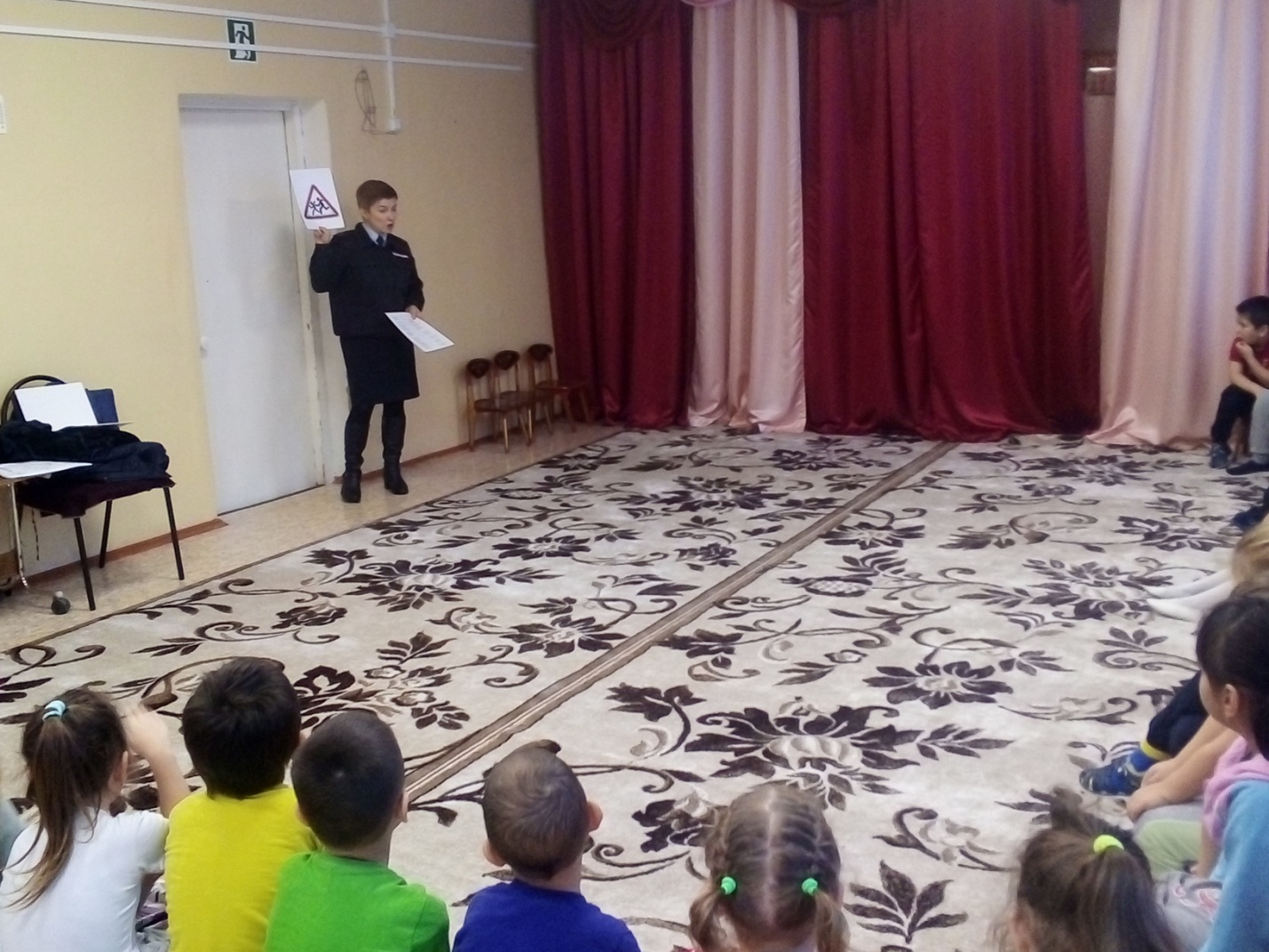 С 27 декабря по 29 декабря 2021г. в нашем детском саду во вех возрастных группах прошли  Новогодние праздники .Каждый год под Новый год сказка в гости к нам идет,По заснеженным тропинкам идет сказка невидимкойСкажем тихо -1,2,3! Сказка в гости приходи.27.12.2021г.  Вторая младшая группа .   «В гости к елочке»                                                Воспитатели: Келейникова Е.Н., Иванова В.С. музыкальный руководитель : Лютая Е.Л.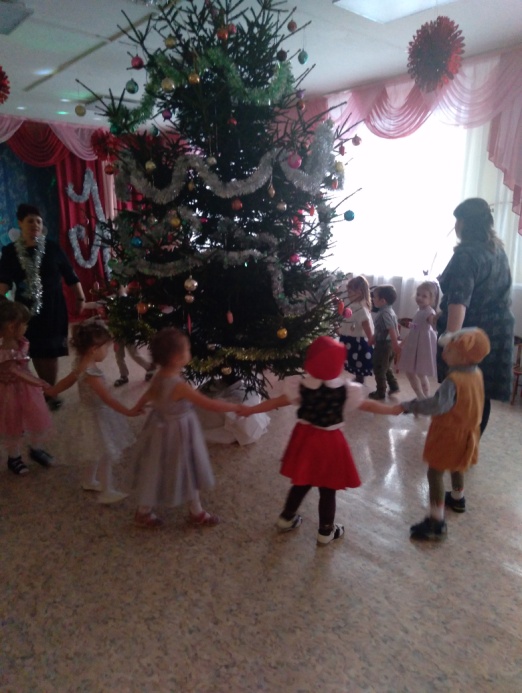 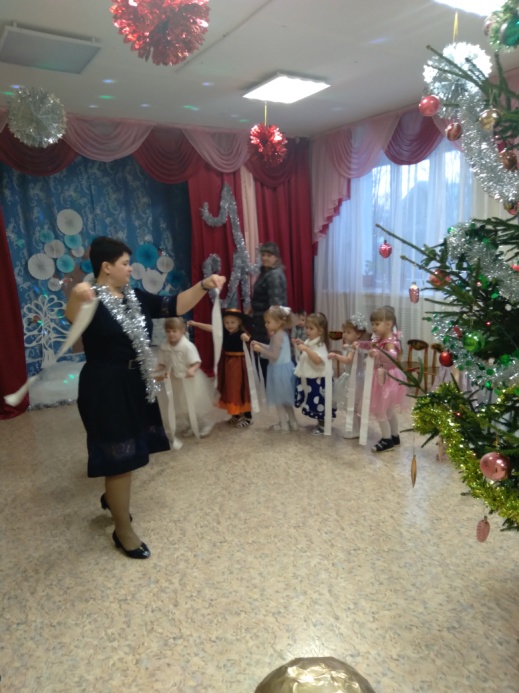           28.12.2021г       Средняя группа.       «Заколдованная елочка» .                                                                     Воспитатели: Царенкова Т.И., Иванова М.И., музыкальный руководитель : Лютая Е.Л.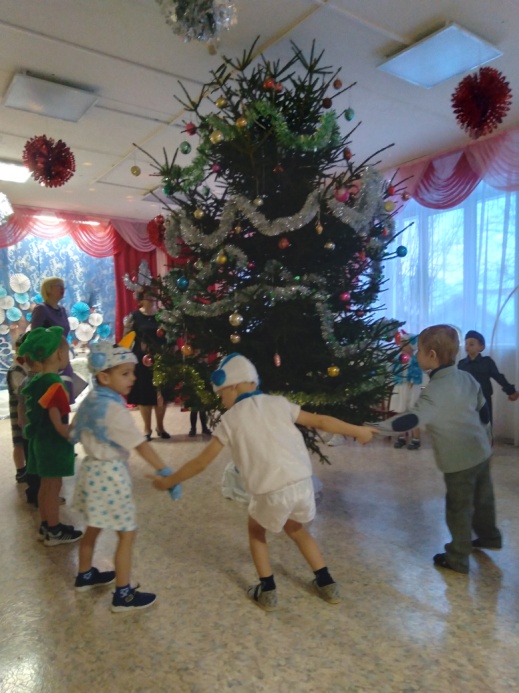 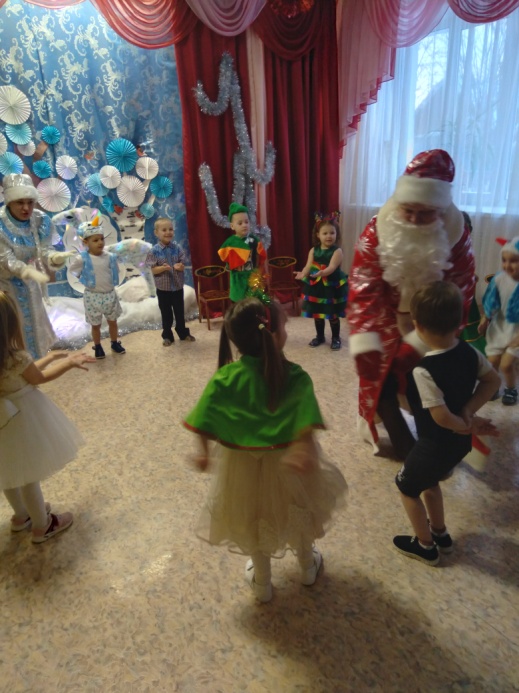 28.12.2021г.  Старшая группа.     «Проделки  Нехочухи»Воспитатели: Соколова Т.А., Лисичкина И.Е., музыкальный руководитель : Лютая Е.Л.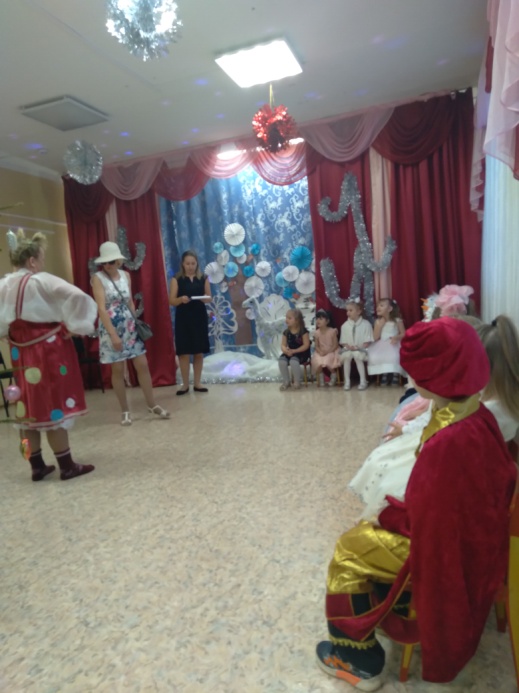 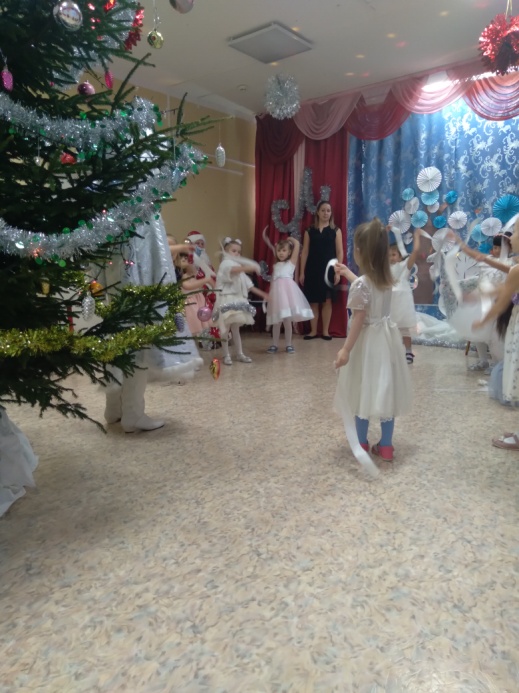 29.12.2021г . «Мы у ёлочки попляшем»Воспитатели: Тимошина Р.Н., Акулова Н.В., музыкальный руководитель Лютая Е.Л.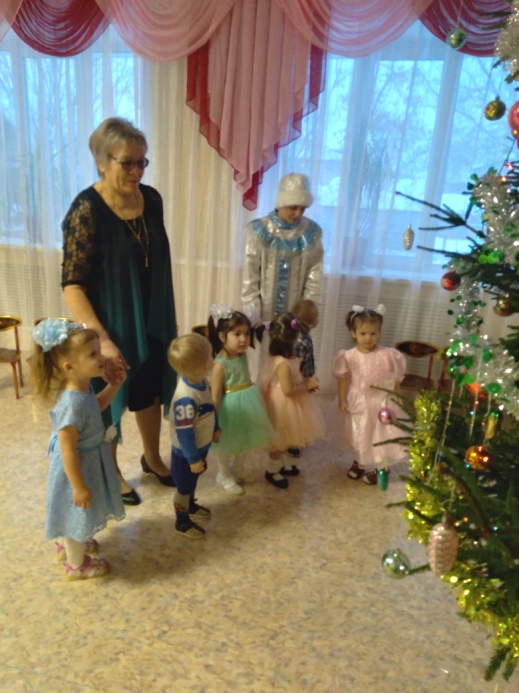 29.12.2021г. Подготовительная группа. «Новогодний праздник с Бабой –Ягой Воспитатели: Боярская С.Б., Иевлева С.В., музыкальный руководитель : Лютая Е.Л.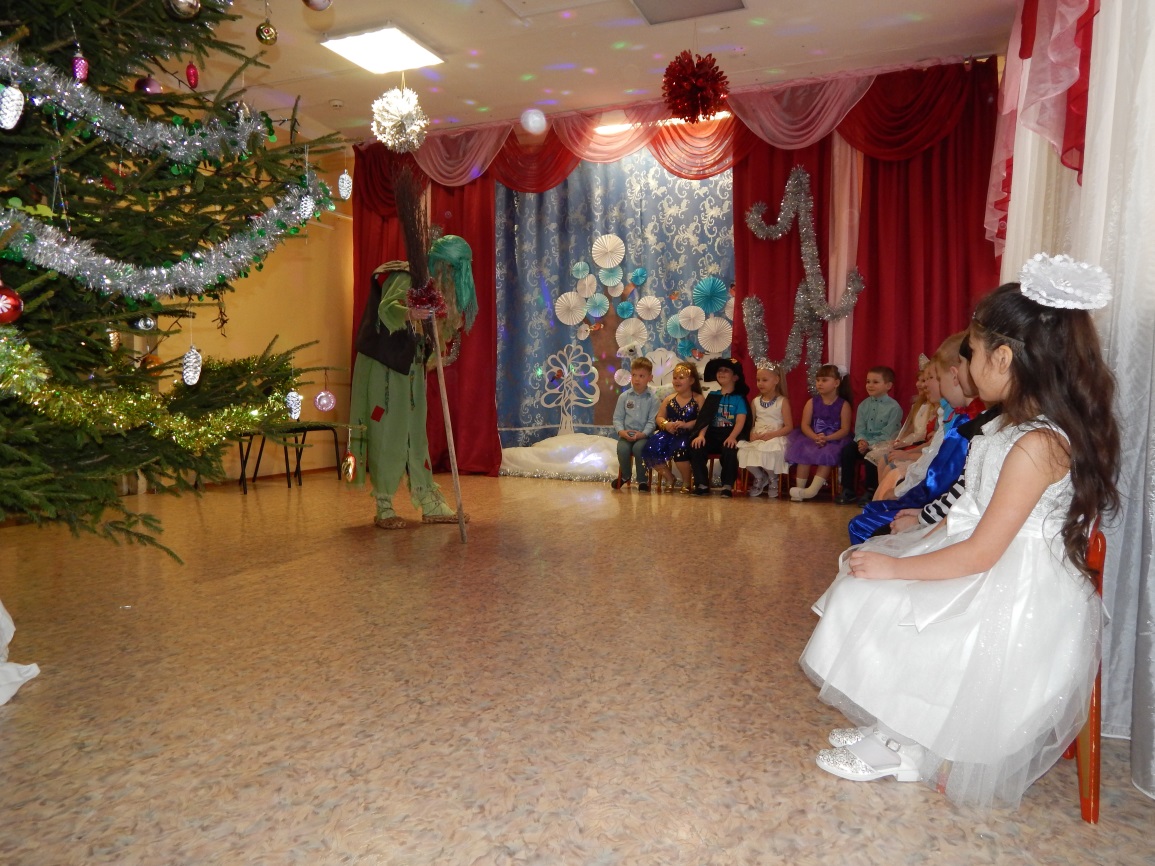 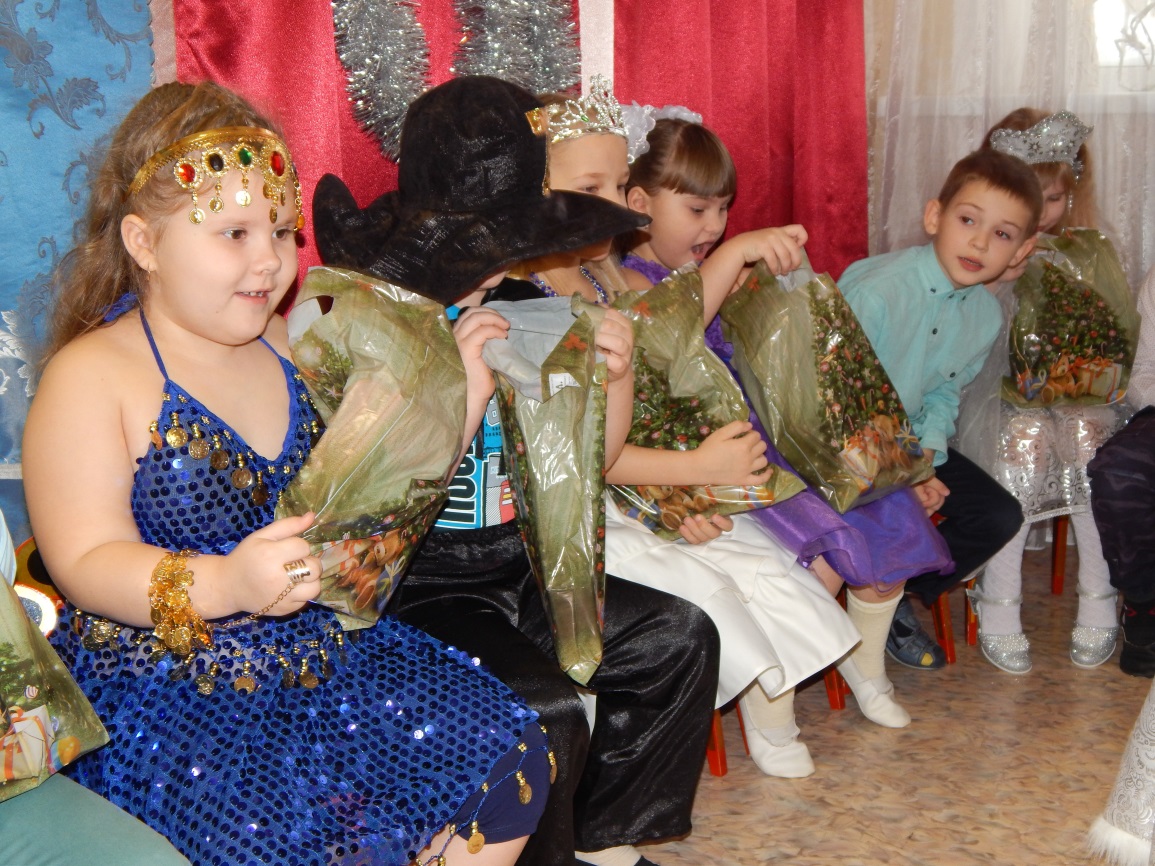 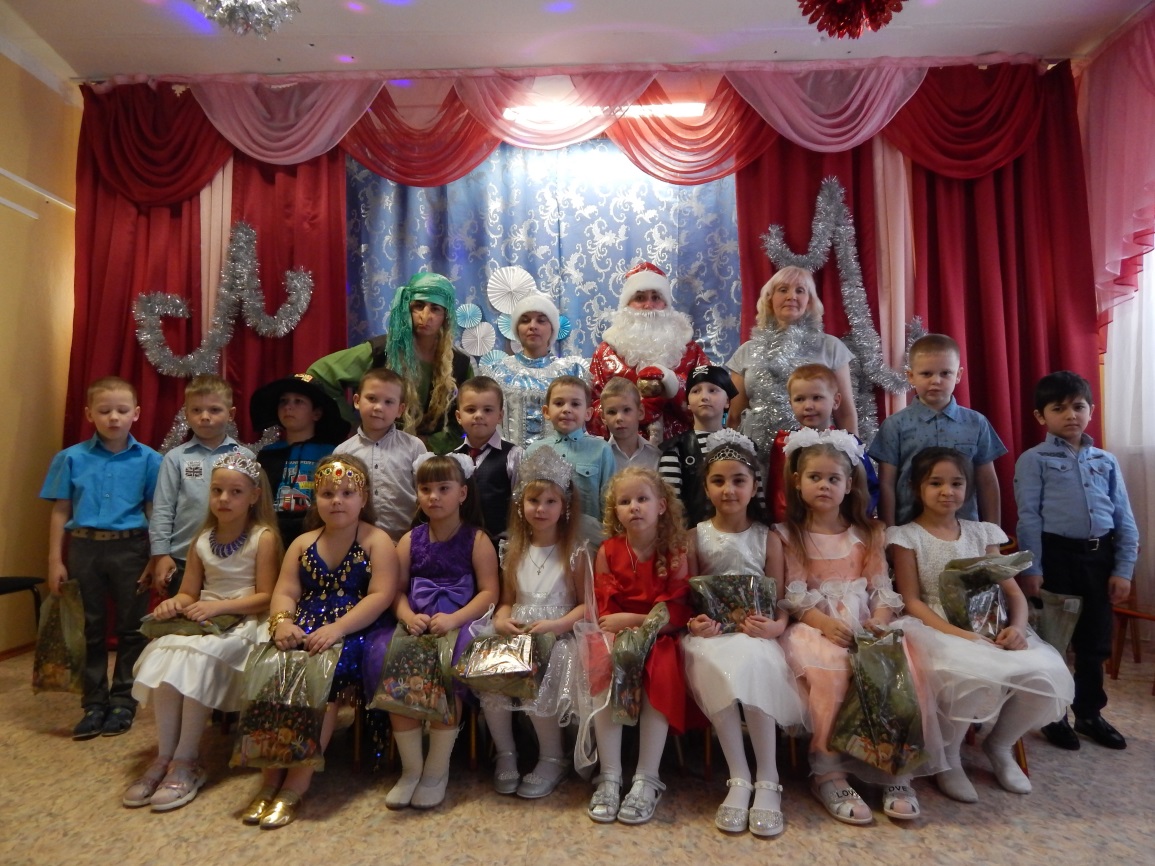 